DEPARTMENT OF CIVIL ENGINEERING SYLLABUS BACHELOR OF TECHNOLOGY[2022-23]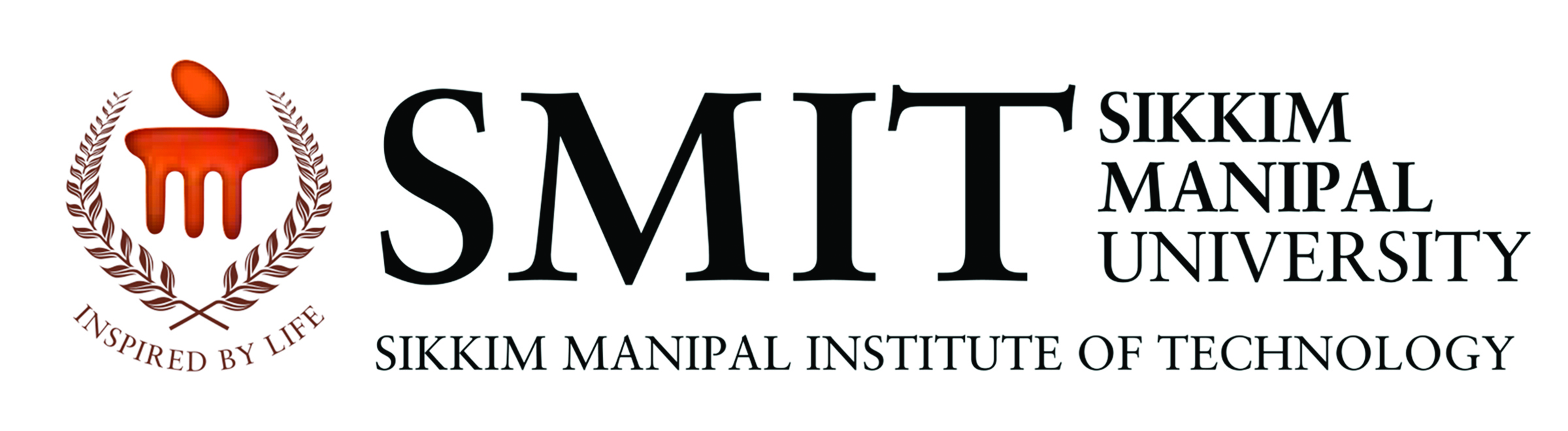 SIKKIM MANIPAL UNIVERSITYFIRST YEAR B. TECH CURRICULUM 2022 (Common to all branches) Note: UHV–I has been introduced under Mandatory Induction Program.B. TECH in CVIL ENGINEERING (125 credits)*Industrial Trainings will be conducted during the summer vacations after IV and VI Semester and evaluated in V and VII Semester respectively.** GN11001A Quantitative Aptitude & Logical Reasoningis Optional Audit CourseCE 10101A	 ELEMENTS OF CIVIL ENGINEERING (Common for First Year students of all branches)SCHEME OF EXAMINATIONQuestions to be set: 05 (All Compulsory)Course Outcomes (CO): After completion of this course, students should be able To understand the importance and basics of Civil Engineering, Architecture and Town-planning.To understand the application of Building materials and analysis of Structures.Students will be able to understand the fundamentals of Geotechnical Engineering and Earthquake Engineering and its effect on structures.To understand the importance of Hydrology, Water resource and Environment Engineering.To understand the fundamentals and importance of Surveying, Transportation Engineering and Civil Engineering Projects.MODULE 1IntroductionWhat is Civil Engineering/ Infrastructure? Basics of Engineering and Civil Engineering; Broad disciplines of Civil Engineering; Importance of Civil Engineering; Possible scopes for a career. 									    		[02]History of Civil EngineeringEarly constructions and developments over time; Ancient monuments and Modern marvels; Development of various materials of construction and methods of construction. 								               			[02]Fundamentals of Architecture and Town PlanningAesthetics in Civil Engineering; Examples of great architecture; Fundamentals of architectural design & town planning; Building Systems (HVAC, Acoustics, Lighting, etc.); LEED ratings; Development of Smart cities. 					[04]MODULE 2Fundamentals of Building MaterialsStones, bricks, mortars; Plain, Reinforced &Prestressed Concrete; Construction Chemicals; Structural Steel, High Tensile Steel, Carbon Composites; Plastics in Construction; 3D printing.									[02]Structural EngineeringTypes of buildings; Tall structures; Various types of bridges; Water retaining structures; Other structural systems; Determinant and indeterminant structure. Types of Loads and Supports. Centroid and moment of Inertia.MODULE 3Geotechnical EngineeringBasics of soil mechanics; Basics of permeability and seepage; Basics of shear strength and compressibility; Types of foundations. 			 			[03]					Elements of earthquake engineering Earthquake waves; Scale and magnitude; Seismic zones in India and world; Earthquakes in India, causes and effects; Reservoir-induced seismicity; Seismic zoning; Engineering consideration against earth quakes. 			               			[04]MODULE 4Hydrology, Hydraulics, and Water Resources EngineeringHydrological cycle and Water budget equation; Hydrological factors; Basics of water supply systems; Extreme hydrological events; Rainwater harvesting.                    	[04]                                                       Environmental EngineeringWater treatment systems; Effluent treatment systems; Solid waste management.  [03]	MODULE 5Surveying & GeomaticsBasic concepts of surveying; Contouring and levelling; Traditional surveying techniques; Total Stations; Digital Terrain Models; GPS; LIDAR.		               		[04]Traffic &Transportation Engineering Highway development in India; Necessity for highway planning; Classification of roads; Road network patterns; Highway alignment; Factors affecting alignment; Different types of pavements; Factors influencing pavement design; Highway geometric parameters: width, camber, gradient, sight distances, super elevation, extra widening; Traffic signs, traffic signals.					               				[04]Civil Engineering ProjectsSequence of events in Civil engineering projects. Departmental bye laws.             [02]Total contact hours:  40References:1. Ashok Kumar Jain and B.C. Punmia, Soil Mechanics and Foundations2. K. Subramanya, Engineering Hydrology3. M. Neville and J. J. Brooks, Concrete Technology4. M. S. Shetty, Concrete Technology: Theory and Practice5. Khanna and C.E.G Justo, Highway Engineering6. B.C. Punmia, Surveying Vol. I7. B.C. Punmia, Surveying Vol. II 8. Valdengrave Okumu , An Introduction to Civil Engineering9. R.K. Rajput, Engineering Mechanics GN10401A      Experimental Learning Lab (1st year)List of exercises offered by Civil Engineering DepartmentStability of floating object: Determination of metacentric height of a floating body. Analogous to ship that remains stable and floats under various loading conditions.Turbines and hydroelectricity: Process of hydroelectricity generation through turbines.  AV containing the working various turbines included. Demonstration in the lab using Pelton wheel turbine and Francis turbine. Bridge building: Constructing truss bridges and suspension bridges using popsicle sticks, floss and glue. Demonstration and working of structural models. Flow in Rivers and Channels: Demonstration and working with miniature river/channel systems called hydraulic flumes to understand the nature of flow and measure the quantity of water flowing. Concrete and construction techniques: Casting of concrete cubes and strength test. Types of concrete and its applicationsAV on Civil Engineering wonders: Three gorges Dam, Burj Khalifa, Taipei 101, Veluwemeer Aqueduct, Palm islands etc and.References:1. R.K. Bansal, Fluid Mechanics and Hydraulic Machines2. R.K. Rajput, Fluid Mechanics and Hydraulic Machines3. John Cimbala and Yunus A Çengel, Fluid Mechanics: Fundamentals and Applications4. M. S. Shetty, Concrete Technology: Theory and Practice 5. Murari Lal Gambhir, Concrete Technology6. M. A. Jayaram, Design of Bridge Structures7. N. Krishna Raju, Design of Bridges 8. Link: https://www.youtube.com/watch?v=NmoJktAUueg 9. Link: https://www.youtube.com/watch?v=NJI8mOv4VW4 10. Link: https://www.youtube.com/watch?v=WnZbySHm9QsCE10102A	STRENGTH OF MATERIALSCHEME OF EXAMINATIONQuestions to be set: 05 (All Compulsory)Course Outcomes (CO): After completion of this course, students should be able to To determine the resultants of coplanar Concurrent and Non-concurrent force system.To find the SFD and BMD of determinate beams.To solve the problems related to simple stresses and strains.To evaluate bending stress and shear stress distribution in beams.To analyse the problems related to torsion and compression members.Module – 1   Coplanar Concurrent And Non-Concurrent Force SystemResultant of a force system, Concept of free body diagrams, Lami’s theorem. Moment of a force, couple, properties of couples, resultant of non-concurrent force system, conditions of equilibrium, Types of Supports, Types of loads, Equilibrium equations, Reaction forces.[08]Module – 2   Shear force and Bending moment diagramShear force and Bending moment, Sign convention, Relationship between load intensity, Shear force and Bending moment, Point of Contra-flexure, SFD and BMD of beams subjected to various loads.[07]Module – 3   Simple Stresses and StrainsMechanical properties of materials, concept of stresses and strains, stress-strain diagrams, yield stress, ultimate stress, limit of proportionality, elastic limit, working stress , factor of safety, Hooke’s law, Young’s modulus(Modulus of elasticity), rigidity modulus, bulk modulus, Poisson’s ratio, relationship among the elastic constants, bars of varying cross sections, elongation due to self-weight; Numerical problems.[06]Module – 4 Stresses in BeamsSimple bending theory, derivation of pure bending equation, section modulus, moment of resistance, modulus of rupture, derivation of shear stress in beams, shear stress distribution across rectangular, triangular and circular sections, problems. Stress at a point in a general two dimensional stress system, principal stresses, principal planes, maximum shear stress, shear plane, Mohr Circle.[10]Module – 5 Torsion of circular Shaft and Axially loaded compression membersPure torsion, derivation of pure equation, transmission of power, polar modulus of section, strength and stiffness of solid and hollow shafts, Equivalent moment and equivalent torque, problems.Classification, definition of effective length, slenderness ratio, critical load, derivation of Euler’s equation for a column hinged at both ends, Rankine-Gordon formula[07]Total Contact Hours – 38Reference Books:Name of book				Author(s)			Publisher(s)1. Strength of Materials			S.S.Bhavikatti		Vikas2. Strength of Materials			R.K. Rajput			S. Chand3. Strength of Materials			Khurmi&Khurmi		S. Chand 4. Strength of Materials			S.Ramamrutham		Dhanpat Rai5. Elements of Strength of Materials	Timoshenko and Young	EWPCE10103A	FLUID MECHANICS & HYDRAULICS[ 3 1 0 4]SCHEME OF EXAMINATIONQuestions to be set: 05 (All Compulsory)Course Outcomes (CO): After completion of this course, students should be able to Understand the significance of fluid properties and explain its effects in a flow system.Describe the motion of fluid particles and use Euler’s and Bernoulli’s equations to solve fluid flow problems.Determine the losses in flow through pipes and calculate hydraulic coefficients.Solve non-uniform flow problems in open channels and calculate the discharge in free surface flows.Design models and prototypes using similitude concept and understand the theory of boundary layer and flow separation.MODULE– 1 Properties of fluidsSpecific weight, mass density, specific volume, specific gravity, viscosity, compressibility, vapor pressure, surface tension and capillarity. Classification of fluids – ideal and real fluids, Newtonian and non-Newtonian fluids, compressible and incompressible fluids. 		 											[08]MODULE – 2 Continuity, momentum and energy equations and their applicationsIntroduction, methods of describing fluid motion- Lagrangian and Eulerian approach. Continuity equation in differential form in Cartesian co-ordinates, continuity equation in one dimensional flow. Euler’s equation of motion in one dimension, Bernoulli’s equation, limitation and modification of Bernoulli’s equation. Application of Bernoulli’s equation, venturi meter, orifice meter and pitot tube.					[10]MODULE – 3Flow through pipes Darcy-Weisbach equation for flow through pipes, friction factor, minor losses, pipes in series and parallel, equivalent length, pipe network analysis. Flow through orifices and mouth pieces. Classification of orifice and mouth pieces, Hydraulic coefficients.				  										[10]MODULE – 4Open Channel HydraulicsIntroduction to free surface flow (Uniform and Non-uniform Flows), Chezy’s and Manning’s formulae, Classification of flow, Energy-depth relationships, specific energy, critical flow, hydraulic jump, uniform flow, gradually varied flow and water surface profiles. Flow through notches and weirs, Rectangular, triangular, trapezoidal notches, broad crested weir.	 									[12]Module – 5Hydraulic Similitude and Boundary layer flowIntroduction to Dimensional Analysis, Model studies, similitudes, dimensionless parameters, significance of dimensionless numbers, Reynolds, Froude, Euler, Mach and Weber number, model laws, Reynolds law, Froude’s law, undistorted and distorted models, scale effect.Boundary layer concept, drag coefficients, control of boundary layer.		[10]Total contact hours: 50Reference BooksKumar K L, Engineering Fluid Mechanics, Tata McGraw Hill, New DelhiShames, Mechanics of Fluids, McGraw Hill Book Co.SOM, Fluid Mechanics and Machines, Tata McGraw Hill .Mohanty, Fluid Mechanics, Prentice Hall of India, New DelhiJain A K, Fluid Mechanics, Khanna Publishers, New Delhi.Modi P N and Seth S M, Hydraulic and Fluid Mechanics, Standard Book House, New Delhi.Chow, Vente, Open Channel Hydraulic, Tata McGraw Hill Publishing, DelhiRaghunath H.M, Fluid Mechanics and Machinery, CBS Publishers, New DelhiSubramanya K, Theory and Applications of Fluid Mechanics, Tata McGraw HillStreeter V L and Wiley E B, Fluid Mechanics, McGraw Hill Co. Garde R L, Fluid Mechanics through Problems, New Age International.CE10104A	    ENGINEERING GEOLOGY  	[3 0 0 3]SCHEME OF EXAMINATIONQuestions to be set: 05 (All Compulsory)Course Outcomes (CO): After completion of this course, students should be able to Remembering the properties of minerals and rocks, processes of their formation, and their relevance in Civil Engineering.Interpretation of various geological structures, their roles and influences on Civil Engineering planning and construction.Applying the concept of hydrogeology for assessment and management of water resourcesAnalysing the geological set-up to evaluate suitability of sites and stability of Civil Engineering structures.Understanding the working principles and applications of various geophysical techniques for interpretation of the subsurface geology.MODULE 1IntroductionGeology and Civil Engineering, earth as a planet, its structure and composition.[02]PetrologySources of rocks, minerals, definition, physical proportion of important rock forming and ore minerals, Rock types (Igneous, Sedimentary, Metamorphic), texture and structure in rocks, Rock cycle, Engineering properties of rocks. 			[06]MODULE 2Physical GeologyWeathering of rocks, kinds of weathering, agencies, causes and products of weathering. Geological works of wind, running water (rivers), glaciers, and groundwater on rocks. 													[04]Structural GeologyOutcrop, dip and strike, clinometer, compass. Definition, different parts of folds, faults, joints and unconformity and their recognition in the field and their importance in Civil Engineering projects.					         				[04]MODULE 3Engineering GeologyGeological consideration in selection of sites for dams and reservoirs, tunnels, bridges and highways, landslides – their causes and prevention. Earthquake waves, seismic zones of India and world, earthquakes in India, causes and effects, micro-seismic zoning, engineering consideration against earth quakes.					 [08]MODULE 4Rock MechanicsIntroduction to rock mechanics and rock engineering, simple failure criteria, Rock masses: strength, deformability, failure criteria, Rock mass classification schemes: Q and RMR, Foundations and slope stability: foundations on discontinuous rock, slope instability basic mechanisms and static equilibrium solutions, Q and RMR.            [08]						MODULE 5Geophysical TechniquesDifferent types of geophysical techniques, theories, applications, instruments, advantages and disadvantages, Various applications.					[04]HydrogeologyOccurrence of ground water, types of aquifers, geo-hydrological zones in India, groundwater development in India, Selection for well sites, application of geological and geophysical methods, electrical resistivity, seismic refraction, gravity and magnetic methods.						 					[04]Total contact hours:  40Reference Books:Mukherjee P K, A Text Book of Geology.Breth F G H and De Freitas, Geology for Engineering.Krayrine and Judd, Principles of Engineering Geology and Getechniques.Gokhale W, Manual of Geological Maps (1987) CBS Publishers, New Delhi.Fetter C W, Applied Hydrogeology (2000), Prentice Hall; 4 editionSinghal BBS and Gupta RP, Applied Hydrogeology of Fractured Rocks (1999), SpringerGoodman R E, Introduction to Rock Mechanics (1989), Wiley, 2nd edition. CE10105A	         SURVEYING –I           [ 3 0 0 3 ]SCHEME OF EXAMINATIONQuestions to be set: 05 (All Compulsory)Course Outcomes (CO): After completion of this course, students should be able to Remembering the basics principles of different methods of plane surveying.Understand the idea and concept of various methods of surveying.Applying the techniques of modern tools to find the measurements in horizontal and vertical planeUnderstanding the various way to collect data from field in plane table surveyingAnalysing the field data to calculate the Reduced level of any point on ground.Module 1: IntroductionPrinciple of surveying, methods, plane and geodetic, principles of chain surveying – chain and tape survey of a field. Maps - scale, coordinate system, Principles, use and adjustment of prismatic compass and surveyors compass, bearings and included angles, declination, local attraction, plotting of open and closed traverses[06]Module 2: Leveling Terms and definitions, differential leveling, checking of levels, reducing errors and mistakes in leveling, collimation correction, curvature and refraction, profile leveling, cross sections, reciprocal leveling, contouring -  applications and uses[06]Module 3: TachometryMeasurement of horizontal and vertical angles, height and distance formulae, theodolite traverse, electronic theodolite. Principles, methods – analytic tacheometer, distance and elevation formulae for horizontal and inclined site with staff vertical and normal.[08]Module 4: CurvesIntroduction, simple curve, basic definition, compound curve, reverse curve, transition curve, lemniscate curve, vertical curve, design of vertical curve.[09]Module 5: Photogrammetric Survey(a) Terrestial : principles, photo-theodolite, horizontal and vertical distances of points from photographic measurements.(b: Aerial  camera, scale of vertical photograph, drag and lift computation of flight plane.[07]Total contact hours:  36Reference Books:Kanetkar T P and Kulkarni S V, Surveying and Levelling Part I & II , Pune VidyarthiGrihaPrakashana, Pune.Devid Clark, Plane and Geodetic Surveying for Engineers, Vol I & II, CBS PublicationNorman Thomas, Surveying, Edward Arnold Publishers (ELBS) .Arora K R, Surveying Vol. I & II, Standard Book House Punmia B.C, Surveying Vol. I & II, Lakshmi Publications, New DelhiNN Basak, surveying and Levelling, PaperbackMA 10105A.10	 ENGINEERING MATHEMATICS – III	[ 2 1 0 3 ]SCHEME OF EXAMINATIONQuestions to be set: 05 (All Compulsory)Course Outcomes (CO): On successful completion of this course, students will be able toApply Fourier Analysis in real life problemsUnderstand and solve partial differential equations.Apply Vector calculus in hydraulic analysis.Implement probability to make improvements in infrastructure projects.Understand the probability distribution which the structures follow.Text Books:1. C. E. Weather burn: Vector Analysis, G Bells &Sons2. P. L. Meyer, Introductory Probability and Statistical Application – Addison-Wesley Publishing Company.3. Erwin Kreyszig : Advanced Engineering Mathematics,Wiley4. I. Sneddon, Elements of Partial Differential Equations, Dover Publications INC5. S.C. Gupta & V.K. Kapoor, Fundamentals of Mathematical Statistics, Sultan Chand & SonsReference Books:1. S. M. Ross: Introduction to probability and statistics for engineers and scientists, Pearson 2. Murray R. Spigel : Vector Analysis, Schaum Outline SeriesCE10106A         BUILDING MATERIALS AND CONCRETE TECHNOLOGYSCHEME OF EXAMINATIONQuestions to be set: 05 (All Compulsory)Course Outcomes (CO): After completion of this course, students should be able to Understand and describe need for modern techniques and new materials in construction industry and to select materials for engineering purpose is very much crucial activity based its properties, suitability, strength and durability. Component in building,Illustrate and explain the main process of building construction to enrich civil engineering technicians in performing their jobs with ease and confidence and will be able to select appropriate material for the given item of work on site. Identify the various building components in detail and interpret drawing and give layout on the field of given structure construction for any building.Identify and analyse the properties and role of ingredients like cement, aggregate, admixtures etc. to produce better quality concrete, admixtures and its types, workability of concrete.Apply and design concrete mix, hardened concrete, and special concrete and apply design mix concepts to produce concrete with adequate strength and durability. Properties of materials, Supervise the construction work of buildings,Ability to identify the current codes related to green building and green rating systems. Understand behavior and characteristics of perform destructive, semi-destructive and non-destructive tests for concrete.MODULE 1:Construction MaterialsTiles: For flooring, roofing and decorative – properties and uses. Lime: Properties and uses. Timber: Varieties, properties, uses, defects, seasoning and preservation. Doors and Windows Different types of doors and windows with necessary sketches. Flooring Granolithic, concrete, marble, and terrazzo flooring including methods of laying.  Brick Masonries Bricks: Types, refractive and modular bricks and their application. Bonds in bricks, reinforced brick work, hollow block construction and rat trap masonry.[08]MODULE 2:Components of BuildingFoundations Introduction to different types of foundations – masonry footing, isolated, combined and strap, RCC footings, raft foundation, friction piles and bearing piles, caissons and coffer dams. Walls Load bearing and partition walls, damp proof construction for walls and floors. Roofing Sloped roofs – lean to, coupled and collared roofs, king post and queen post trusses. Stairs Types of R.C. stairs with sketches. Plastering and Painting Colour washing, White washing and distempering of walls. Reinforced Concrete Construction Lintels, beams, slab, and chejjas – functions, methods of construction and detailed sketches, form work details for R.C.C. columns, beams and slabs. [09]MODULE 3: Concrete TechnologyConcrete Technology Fresh Concrete: Definition, Cement: Types, composition, properties and uses. Coarse aggregate and fine aggregate, properties and uses. Physical tests on ingredient of fresh concrete as per I.S. Quality of water and water cement ratio, segregation, and bleeding. Mix design, proportion, batching, workability, mixing, placing, compacting, various methods of curing, Test on fresh concrete as per IS.[08]MODULE 4: AdmixturesAdmixtures: A brief description on commonly used admixtures and their effects on concrete. Types, properties and uses. Effect on water cement ratio.[05]MODULE 5: Properties and design of concreteHardened Concrete: Maturity, creep, shrinkage, Destructive and non-destructive tests as per IS: 13311 Mixed Design: as per IS: 10262.[06]Total contact hours: 36Reference Books: 1. Shetty M S, Concrete Technology, S. Chand and Co, New Delhi 2. I.S Hand Book on Mix design, BIS New Delhi 3. Punmia B C, Building Construction, Lakshmi Publications, New Delhi. 4., J. Brooks, Concrete Technology, Harlow, England ; New York : Prentice Hall, 2010.5. S. C. Rangwala, Engineering Materials. CE10107A     NUMERICAL METHODS & STATISTICS	[ 2 1 0 3 ]SCHEME OF EXAMINATIONQuestions to be set: 05 (All Compulsory)Course Outcomes (CO): After completion of this course, students should be able to Understanding and remembering the important formulae and equations for numerical analysis.Executing various numerical techniques and methods for problem solving.Applying the differential techniques, interpolation and integration for determining response of beams. Evaluating the various solution of non-linear and differential equations.Analysing and justifying solutions based on curve fittings techniques.Module – 1: i) Linear Algebraic Equations	(a) Gauss Elimination method	(b) Gauss Jordan Elimination Method	(c) Choloskey Decomposition method	(d) Gauss Siedal and Jacobi Iterative methods.ii) Solution of Non-linear Equations(a) Bisection method	(b) Newton - Raphson method[08]Module – 2: i) Numerical Integration 	(a) Trapezoidal rule		(b) Simpsons rule	(c) Gaussian Quadrature[04]	ii)Numerical Differentiation(a) Forward Difference 		(b) Backward Difference(c) Central Difference(d) Taylor Series									    [04]	iii)  Solution of Differential Equations 	(a) Runge – Kutta method		(b) Adams – Bashforth method[03]Module – 3: Descriptive Statistics Measures of Central TendencyMeasures of DispersionMeasures of SkewnessMeasures of Relationship								[06]Testing of HypothesisBasic concepts concerning Testing of HypothesisProcedure of Hypothesis Testing							[03]Module – 4: Analysis of VarianceBasic principle of ANOVAOne Way ANOVATwo Way ANOVAAnalysis of Co-variance (ANOCOVA)						[06]Module – 5: Linear Regression AnalysisDependent and Independent variablesSimple Linear Regression ModelMultiple Linear Regression Model						[06]Total contact hours:   40Reference Books:Dr. P. Kandasamy, Numerical Methods, S.Chand, New Delhi.Krishnaraju N and Muthu K U, Numerical Methods for Engineering Problems, Macmilan India, New Delhi.Sastry S S, Introductory Methods of numerical Analysis, Prentice Hall of IndiaRajasekaran S, Numerical Methods for Science and Engineering, Wheeler and Co.Pvt Ltd.C.R. Kothari and Gaurav Garg, Research Methodology, New Age International (P) Limited, Publishers.CE10108A	GEOTECHNICAL ENGINEERING – I[ 3 0 0 3 ]SCHEME OF EXAMINATIONQuestions to be set: 05 (All Compulsory)Course Outcomes (CO): After completion of this course, students should be able to To remember and understand the various physical properties of soil like void ratio, dry density etc.To apply the physical properties in order to calculate effective stresses.To evaluate the permeability, seepage and distribution of stresses with help of the basic soil properties and effective stresses.The student will be able to analyze the risk involved in construction due to excessive settlement with help of the physical propertiesThe student will be able to evaluate the shear strength of soil.Module – 1: Index Properties and Soil ClassificationSoil as a three phase material, physical properties of soil – specific gravity, void ratio, porosity, degree of saturation, bulk density, dry density, saturated density, relative density, moisture content, inter-relationships between them, Atterberg’s limits,.IS classification of soils. sieve analysis, hydrometer analysis, field identification of soils [08]Module – 2: Flow through SoilsConcept of permeability, Darcy’s law, factors affecting permeability, laboratory determination of permeability of soils, permeability of stratified deposits, principles of effective, neutral and total stresses, Various Cases of and their effective stress calculations and capillarity in soils.                                   [08]Module – 3: Seepage through SoilsCases of Upward flow, Downward flow and no flow. Laplace equation (no derivation), flow nets, their properties and applications, phreatic line, piping, graded filters. quick sand condition                                                                      [07]Module – 4: Compaction of Soils and Stress Distribution in SoilsOptimum moisture content, maximum dry density and zero air voids line, factors affecting compaction, IS light and heavy compaction tests.      Assumptions in stress distribution, limitations and comparison of Boussinesq’s and Westergaard’s theory for stresses in soils, use of Boussinesq’s and Westergaard’s equations for determination of stress distribution (no derivation) for point load, and uniformly loaded circular and rectangular areas.                           [07]Module – 5: Compressibility of SoilsConcept of consolidation of soils, definition of - compressibility index, coefficient of compressibility, coefficient of volume compressibility, normally consolidated, pre-consolidated, over consolidated and under consolidated soils, one dimensional consolidation – Terzaghi’s theory ( no derivation), consolidation test, Casagrande’s method for determination of pre-consolidation pressure.                 [06]Total contact hours:   36Reference Books:Das B M, Principles of Geotechnical Engineering, Cengage Learning India Pvt. LtdPunmia P C, Soil Mechanics and Foundations, Laxmi Publications Pvt. Ltd.Murthy V N S, A Text Book of Soil Mechanics and FoundationEngineering, Sai Kripa Technical Consultant, Bangalore.Gopal Ranjan and Rao A S R, Basic and Applied Soil Mechanics, New Age InternationalTerzagi K and Peck R B, Soil Mechanics in Engineering Practice, A Wiley InternationalTaylor D W , Fundamentals of Soil Mechanics, Asia Publishing House, BombayRamiah B K and Chickanagappa L S, Hand Book of Soil Mechanics andFoundation Engineering, Oxford and IBHLambe T W and Whitman R V, Soil Mechanics - SI version, John Wiley and Sons.CE10109A	Structural Analysis I   [ 3 0 0 3 ]SCHEME OF EXAMINATIONQuestions to be set: 05 (All Compulsory)Course Outcomes (CO): After completion of this course, students should be able to To understand the concept of indeterminacy and stability of structures.Analysis of determinate beams and trusses.Evaluation of shear stresses, bending stresses and combined stresses developed in structures.To determine the slope and deflection of beam.To understand the concept of Torsion and axially loaded Compression member and its application in real life structures.Module 1: IntroductionDeterminate and indeterminate structures, Degree of freedom, stable and unstable structures.[03]Module 2: Deflection of beamsDerivation of Double Integration Method, slope and deflection of statically determinate beams loaded with various type of loading. Slope and deflection by (a) Moment area method (b) Conjugate beam method.[08]Module 3: Strain EnergyStrain energy, strain energy due to axial force and bending moment, virtual work on rigid and elastic bodies, principle of virtual work, and Castigliano’s theorem, Unit load method, Betti’s theorem, Maxwell’s law of reciprocal deflections, Problems.			    [08]Module 4: Analysis of Plane TrussesAnalysis of plane trusses by method of joints, method of sections,and Maxwell Diagram. Deflection of trusses by unit load method. [11]Module 5: Three hinged arches, Cables and Suspension bridgesAnalysis of three hinged parabolic and semi-circular arches. Determination of horizontal reaction, normal thrust, radial shear and bending moment.  Analytical solution of cable structure, length of a cable, three hinged suspension bridges with stiffening girder [08]Total Contact Hours – 38Reference Books:Name of book				Author(s)			Publisher(s)1. Strength of Materials		S.S.Bhavikatti			Vikas2. Structural Analysis-I		S.S.Bhavikatti			Vikas3. Elements of Strength of Materials       Timoshenko and Young	EWP4. Theory of Structures		S. Ramamrutham		Dhanpat Rai P C 5. Theory of Structures		Pumina, Jain & Jain		LP6. 5. Theory of Structures		Khurmi&Khurmi		S. Chand7. Structural Analysis		R.C. Hibbler			PearsonCE10110A     DESIGN OF RC STRUCTURES – I    [ 3 0 0 3 ]SCHEME OF EXAMINATIONQuestions to be set: 05 (All Compulsory)Course Outcomes (CO): After completion of this course, students should be able to Apply the direct design method to design the Flat SlabUnderstanding the basic concepts of design for slender column.Description of various methods of R.C.Design.Applying the different methods to design the different kind of beams and slabs. 5.   Design of compression memberModule 1:   Design by Working Stress MethodRole of reinforcement, behavior of RCC sections, Principles of design of reinforced concrete members – Straight line theory, assumptions, determination of neutral axis, determination of stress and strain due to bending moment Basic concepts of design for bending moment and shear forces - under reinforced, over-reinforced and balanced beam.  Design of singly/ Doubly reinforced sections. 					    [07]						Module 2:Limit State MethodPrinciple of limit state method of design, characteristic loads, characteristic strength, partial safety factors, stress strain characteristics of concrete and steel. Introduction to stress block parameters for collapse, limit state of serviceability.[08]Module 3: Limit State Design of Beams and SlabsDesign of rectangular beams (singly and doubly reinforced), design for shear and torsion. Limit state design of one way and two-way slabs for various boundary conditions        [12]Module 4: Limit State Collapse in CompressionLimit state collapse in compression: design of axially loaded short RC columns of square/ rectangular cross-sections under axial	loading.			 [04]Module 5: Column footingTypes of footing, design of isolated footing.						                                [05]Total Contact Hours: 36Reference Books:Shah H J, Reinforced Concrete Vol.I,Charotar .Sinha N.C and Roy S.K, Fundamentals of Reinforced Concrete, S Chand .Shah N L and Karve S R, Illustrated Reinforced Concrete Design,  Karve S R and Shah Limit state Theory and Design of Reinforced Concrete.Jain A K Reinforced Concrete – Limit State Design.   6.  Mallick& Gupta Reinforced concrete Design   7.  P.C. Varghese Limit State Design of Reinforced Concrete   8.  Pillai and Menon Reinforced Concrete Design, Tata McGraw Hill   9.  IS 456 – 2000 Code of Practice for plain and reinforced concrete. 10.  SP-16 -1980 Design Aids for Reinforced Concrete IS 456 – 1978.CE10111A   TRANSPORTATION ENGINEERING [ 3 1 0 4 ]SCHEME OF EXAMINATIONQuestions to be set: 05 (All Compulsory)Course Outcomes (CO): After completion of this course, students should be able to To understand the interactions between transportation planning and land use planning, economics, social planning and master plans.To understand the principles and practices of transportation engineering and urban transportation planning.Application of the basics of the geometric design of highways.To develop knowledge about the different concepts of traffic engineering including traffic control, highway capacity, level of service etc.To undertake various Traffic studies and apply the knowledge in planning and design of pavement and geometrics.Module– 1: IntroductionImportance of transportation, Different modes of transportation, Historical Development, Classification of roads, road patterns, master plans, road development plans, PMGSY, engineering surveys, Highway planning survey, location, soil surveys. Highway Materials and Testing: Subgrade soil, sub base and base course materials, bituminous materials, quality control tests, testing of soil, stone aggregates and bitumen.[07]Module– 2: Geometric Design of Highways and Traffic EngineeringCross-sectional elements, horizontal and vertical alignments, Width, camber, gradient, sight distances, horizontal and vertical alignment, radius of curvature, super elevation, curve resistance, grade compensation.[07]Traffic characteristics, Traffic studies, Traffic flow characteristics, traffic control devices. Traffic studies on Flow, Speed, Travel time - delay and O-D study, PCU, , Parking study, Accident study, Microscopic and macroscopic parameters of traffic flow, Control devices, Highway capacity and Level of Service.[06]Module – 3: Highway PavementsEarthwork, construction of various layers of the pavements, flexible pavement and their design, IRC: 37-2012 method of design, Rigid pavement and their design, IRC: 58-2011 method of design, causes of failures of pavements, joints in concrete pavements. [06]Module – 4:Railway Engineering Introduction, Permanent Way and Components, History and administrative setup of Indian Railways; rail gauges, Component parts, ballast, sleepers, rails, fastenings, railway creep, anti-creep devices, guard rails, maintenance and improvement of permanent way, drainage.Railway alignment, vertical alignment – gradients and grade effects, horizontal alignment – horizontal curves, super-elevation, points and crossings – terminologies, types of turnouts, design of turnouts, types of crossings, design of crossings. Geometric design of railway Track – Speed and Cant.    [12]Module–5: AirportFactors to be considered in airport planning, ICAO classification of airports, site selection, airport surveys.Runway length, width, sight distance, grades and change of grades, taxiways, aprons, orientation of runway, effect of wind direction and cross wind component including wind rose diagram.Visual Aids – night aids, instrumental landing systems and their functioning.[04]Total contact hrs: 42Reference Books:Khanna and Justo, Highway Engineering.Hewes, Highway Engineering.Sehgal and Bhanot, A Text Book of Highway Engineering.Vazirani and Chandola, Transportation Engineering Part IKadiyali L R, Traffic and Transportation Planning.Nayak B S, A Book on Maintenance Engineering for Civil Engineers.R Srinivasa Kumar, Transportation EngineeringKhanna, Arora and Jain, Airport Planning and Design.Sehgal and Bhanot, A Text Book on Highway Engineering and AirportRangwala, Railway EngineeringSatish Chandra and M.M. Agarwal, Railway EngineeringCE10112 A	IRRIGATION ENGINEERING     [ 3 0 0 3 ]SCHEME OF EXAMINATIONQuestions to be set: 05 (All Compulsory)Course Outcomes (CO): After completion of this course, students should be able to To remember various aspects of distribution of water in a irrigation systemTo understand the governing factors for water requirements of crops.To apply different theorems to find out sediment transport.To analyze different factors for reservoir site selection without affecting the surrounding environment.To understand the basic components of river training works.Module 1:IntroductionDefinition, necessity, benefits and ill-effects of irrigation, classification of irrigation projects, types of irrigation systems, their merits and demerits, methods of distribution of water, comparative study of these methods, need for planned utilization of water resources.[05]Module 2: Water Requirements of CropsIntroduction, functions, factors affecting, quality of irrigation water, main crops and their seasons, consumptive use of crops and irrigation requirements, irrigation efficiencies, duty, delta, base period, relationship among them, related terms, estimation of design discharges, storage capacities, factors affecting duty and measures to improve duty, soil moisture contents, depth and frequency of irrigation, assessment of irrigation water charges.[08]Module 3: Sediment Transport and Design of Irrigation ChannelsImportance of sediment transport, sediment load, bed formation, mechanics of sediment transport, shield’s diagram, regime channel.                             										   [05]Module 4: Water Logging, Salinity and Rivers, Their Behaviour, Control and Training Definition of salinity and water logging, causes of water logging, water logging control, leaching, open drainage, tile drainage and reclamation of saline lands. Importance of rivers and necessity of controlling them, types of rivers and their characteristics, classifications of rivers, behaviour of rivers, control and training of rivers, methods of river training.                                                           				[12]Module 5: Gravity dams, Spillways and Earth dams Non-overflow section, forces acting on gravity dams, design of gravity dams by step method, introduction to other methods like trail load, finite element, slab analogy etc., stresses in dams, stress concentration in openings of dams, design of sluices, air vents and galleries, Types of spillways, design of spillways, energy dissipators, gates, types of hoists. Investigations, design of cross section of dams, slope stability analysis, settlement analysis.  [10]Total contact hrs: 40Reference Books:Punmia B C, and Pande B B, Irrigation and Water Power Engineering, Standard Publishers, New Delhi.Sharma R K, Irrigation Engineering and Hydraulic Structures, Oxford and     IBHGarg S K, Irrigation Engineering and Hydraulic Structures, Khanna Publishers. Modi P N, Irrigation, Water Resources and Water Power Engineering.Priyani V B, Fundamental Principles of Irrigation and Water Power, Chartor Book Stall, TulasiSadan, Station Road, AnandMichealA M, Irrigation Theory and Practice, Vikas Publishers, N.Delhi.Singh Bharath, Nemchand and Bros, Roorkee, Fundamental of Irrigation Engineering.Cregar, Engineering of DamsVol I, II and III, Justin and Hinds-Wiley Elsevier, N DelhiHouk John Wiley New York, Irrigation Engineering Vol I & IISharma K R, Sri Sunder Das, Irrigation Engineering Vol I & II, Noble Book Service New Rajendra Nagar New Delhi.Arora K R ,Irrigation, Water Power and Water Resources EngineeringCE10113A   STRUCTURAL ANALYSIS-II    [ 3 0 0 3 ]SCHEME OF EXAMINATIONQuestions to be set: 05 (All Compulsory)Course Outcomes (CO): After completion of this course, students should be able to To apply the concept of strain energy to find the slope and deflection of beams and trusses.To understand the mechanism of arches, cables and suspension bridges and analysis of these type of structures.Description of various analysis approaches available for the analysis of Indeterminate structures and its application.Analysis of Indeterminate beams.Analysis of Indeterminate frames.Module 1: Analysis of simple statically indeterminate beams by:(a) Consistent deformation method (b) Three-moment method.[07]Module 2: Analysis of Indeterminate beams and frames by:(a) Slope deflection method: Degree of freedom, Fixed end moments, derivation of slope – deflection equation, slope-deflection equation for beams and frames, problems.(b) Moment distribution method: Steps of moment distribution method, distribution factor at a pinned end and at a fixed end, problems.(c) Kani’s Method: Introduction, Application to indeterminate beams non-sway and sway portal frames.[10]Module 3: Analysis of Multistorey Frames by Approximate MethodsIntroduction, Substitute frame method, Portal method, Cantilever method, Factor method, Problems. [07]Module 4: Unsymmetrical bending, shear center and Theories of FailuresIntroduction, Principal moment of Inertia, Stresses in Beam due to Unsymmetrical Bending, Shear Centre.Theories of Failures, Max Principal stress theory, Max strain theory, Max shear stress theory, Max strain energy theory, and Max distortion energy theory.[07]Module 5: Influence line diagram for determinate beamsILD, Use of ILD, ILD for simply supported beams, cantilever beams and overhanging beams, Max SF and BM values due to moving loads.[07]Total Contact Hours – 38REFERENCE BOOKS:Name of book				Author(s)			Publisher(s)1. Structural Analysis-I			S.S.Bhavikatti		Vikas2. Structural Analysis-II			S.S.Bhavikatti		Vikas3. Elements of Strength of Materials	Timoshenko and Young	EWP4. Theory of Structures			S. Ramamrutham		Dhanpat Rai P C 5. Structural Analysis			R.C. Hibbler			Pearson6. Intermediate Structural Analysis	C.K. Wang			McGrawHillCE10114A	ENGINEERING HYDROLOGY	[ 3 0 0 3 ]SCHEME OF EXAMINATIONQuestions to be set: 05 (All Compulsory)Course Outcomes (CO): After completion of this course, students should be able to To understand the concepts related to precipitation, it’s data collection and analysis.Utilize infiltration equations to compute infiltration rate, depth of infiltration and indices associated.To identify factors affecting evaporation/transpiration and estimate the losses due to evaporationTo understand the processes associated with surface runoff to estimate runoff volumeTo develop runoff hydrographs and recognize its significance in engineering practicesModule 1:  Introduction and PrecipitationDefinition and scope of the subject, world water resources, water resources of India, hydrologic cycle, hydrological data, hydrological equation.Types of precipitation, rainfall intensity, duration and measurement, annual precipitation- depth, area, duration analysis, mean rainfall on a basin, isohytal, Theission polygon, supplementing missing precipitation records, double mass curve analysis, moving average curve.[07]Module 2: Infiltration and Water LossesDefinition and factors affecting infiltration, infiltrometers, infiltration indices, infiltration equations, infiltration curves, determination of loss rates.Evaporation and transpiration, factors affecting evaporation, measurement and estimation of evaporation, evaporation formulae, measure to reduce evaporation, transpiration process and factors affecting transpiration, evapo-transpiration.[08]Module 3: Runoff and HydrographsSurface runoff process, types of catchments, catchments characteristics, factors affecting runoff, estimation of runoff, rainfall runoff correlations, use of multi-linear regression equation, stream gauging, mass flow curves and their uses.Hydrographs and their characteristics, base flow separation, unit hydrographs, derivation of unit hydrograph, instantaneous unit hydrograph, S – hydrograph and its use, Snyder’s synthetic unit hydrograph, uses of unit hydrograph.[13]Module 4: Flood Estimation and RoutingRational Method, Empirical Formulae, Unit Hydrograph Method, Flood Frequency Method, Gumbel’s Method, Log-Pearson Type III Distribution, Partial duration series, Regional Flood Frequency Analysis, Level pool routing, Attenuation, Hydrologic Channel routing, Hydraulic method of flood routing, Flood control in India			    [07]Module 5: Ground Water HydrologyForms of subsurface water, aquifer properties, equation of motion both confined and unconfined aquifers, steady flow into a well   [05]Total contact hrs: 40Reference Books:Vente Chow, Applied Hydrology, McGraw HillMutreja, Applied Hydrology, McGraw HillSubramanya K, Engineering Hydrology, Tata McGraw HillRaghunath H M, Hydrology, Wiley New Delhi, Kanna PublishersNelson, Introduction to Copula, SpringerCE10115A	ENVIRONMENTAL ENGINEERING [ 3 0 0 3 ]SCHEME OF EXAMINATIONQuestions to be set: 05 (All Compulsory)Course Outcomes (CO): After completion of this course, students should be able toDesign Water and Waste Water Treatment Units with Different Flow ConditionsApply concept of physical and chemical characteristics of water and waste water.Understand the safe disposal of waste water. Compute the quantity of storm and sanitary sewage.Analyse the solid waste disposal and Industrial waste management.Module 1:  Introduction and Quality of WaterNeed for protected water supply, essentials of water supply, project documents preparation. Population forecasting, different methods, rate of demand – factors affecting and its variation.Physical, chemical and biological characteristics, drinking water standards.[08]Module 2: Treatment and Distribution of WaterAeration of water, types of aerators, theory of sedimentation, sedimentation with coagulation, coagulants, feeding devices, mixing devices, flocculation, design considerations. Types of filters – design considerations, disinfection theory, methods of disinfections, chlorination, other treatment methods, softening of water, removal of iron and manganese, Defluoridation.Distribution methods, systems of supply, service reservoirs and their capacity, layouts of distribution.[08]Module 3:  Quantity, Characteristics and Disposal of Sewage Aim and object of sewage disposal, systems of sanitation, systems of sewage disposal, investigation of sanitary projects, Design of sewers, flow variations, partial flow diagrams.Aerobic and anaerobic process, cycles of decomposition. Dilution, self-purification of streams, oxygen sag curve, land disposal - suitability, sewage farming and sewage sickness, septic tanks, oxidation ponds, oxidation ditch, aerated lagoons.[08]Module 4: Treatment of SewageFlow diagrams, screens, grit chamber, skimming tank, primary sedimentation, secondary clarifiers.(a) Secondary Treatment: Trickling filters – theory, parts, operation and design, RBCs activated sludge process – meaning, flow diagram, modifications, bulking of sludge, sludge volume index, sludge disposal, digestion of sludge followed by drying, sludge digesters.(b) Tertiary Treatment: Chlorination of sewage, coagulation of sewage etc.[08]Module 5: Solid Waste Disposal and Air PollutionQuality and quantity of refuse, collection and conveyance of solid wastes, disposal of solid waste by composting and other methods, salvaging, grinding and discharging into sewers.Types of pollutants, their sources and impacts, air pollution control, air quality standards, Air quality Index and limits.[08]Total contact hrs: 40Reference Books:1.	Sawyer and McCaurty, Chemistry for Environmental Engineering.2.	IS: Standards: 2490 – 1974; 3360 – 1974; 3307 – 1974.3.	Manual on Sewage and Sewage Treatment CPHEO, Ministry of Urban development, Delhi4.	Garg S K, Environmental Engineering – II, Khanna Publishers.5.	Metcalf and Eddy, Waste Water Engineering, Treatment and Reuse, Tata McGraw Hill6.	Standard Methods – APHEA.7.        Manual on Water Supply and Treatment CPHEEO, 8.        Garg S K, Environmental Engineering, Khanna Publishers Delhi.9.        Birdie G S, Water supply and Sanitary Engineering, Dhanpath Rai and Sons.CE10116A	DESIGN OF RC STRUCTURES– II    [ 3 0 0 3 ]SCHEME OF EXAMINATIONQuestions to be set: 05 (All Compulsory)Course Outcomes (CO): After completion of this course, students should be able toApply the direct design method to design the Flat Slab.Understanding the basic concepts of design for slender column.Apply the concept of limit state method to analyze and design of various types of stair case.Analyze and design of footings using the concept of limit state method.Utilize the concept of limit state method to analyze and design of retaining wall and water tank.Module 1: Design of Flat slabInterior panels - direct design method                                                                         	[06]Module 2: Design of column and footingDesign of eccentric short column, Design of Slender column, design of combined footings.                                                                                                                              	[11]Module 3: Stair casesTypes of stairs, design of dog legged stair case.    					[06]Module 4: Retaining wallsTypes of retaining walls, design of cantilever retaining walls.         			[06]                                 Module 5: Water tanksDesign of water tanks as per IS: code 3370, rectangular and circular tanks resting on ground. 											[06]Total Contact hours: 35 Reference Books:Shah H J, Reinforced Concrete Vol.I,Charotar .Sinha N.C and Roy S.K, Fundamentals of Reinforced Concrete, S Chand .Shah N L and Karve S R, Illustrated Reinforced Concrete Design,  Karve S R and Shah  Limit state Theory and Design of Reinforced Concrete.Jain A K Reinforced Concrete – Limit State Design.   6.  Mallick& Gupta Reinforced concrete Design   7.  P.C. Varghese Limit State Design of Reinforced Concrete   8.   Pillai and Menon Reinforced Concrete Design, Tata McGraw HillCE10117A	CONSTRUCTION PLANNING, ORGANIZATION & EQUIPMENTS	[ 2 0 0 2 ]SCHEME OF EXAMINATIONQuestions to be set: 05 (All Compulsory)Course Outcomes (CO): After completion of this course, students should be able toUnderstand various stages of construction planning and schedulingApply the network analysis in a project planAnalyse a project plan using PERT and CPM. Evaluate the relationship of project cost with the scheduling and updating.Identify the advancements in concreting equipment and techniques.Module – 1: IntroductionManagement - Characteristics, Purpose, Different level Management, Roles and Skills. Project, Project management, Project life cycle, Introduction to Construction management- Classification of construction works, Requirement of Construction Industry, Characteristics, Importance, Necessity, Objective, Function, Various Construction Stages, Construction Team.[04]Module – 2: Function of Construction Management and Project UpdatingConstruction Planning: Principles of planning, Objectives, Stages of planning by different agencies. Data required for updating, updating flow chart, Target delivery date, Process and progress report on project updating.[04]Module – 3: Network AnalysisIntroduction, Definition, Terminology, Classification of network, Fulkerson’s rule for numbering the events. Network logic, Difference between AOA and AON diagram, Common error in drawing network, Scheduling- Gantt or Bar charts, milestone charts, Network analysis- Objective, Procedure and advantage of network technique, CPM and PERT, Work break down structure.[08]Module – 4: Project scheduling and Resource levelling:Introduction, Resource levelling and allocation, importance of project schedule and other project schedule details. Network crashing and cost-time trade off [04]Module – 5: Management of Construction Equipment’sClassification of construction equipment: Earthwork equipment and Concreting equipment, factor affecting selection of construction equipment’s, Plant and equipment acquisition.[04]Total contact hours:  24Reference BooksKumar Neeraj Jha, Construction Project Management, Theory and Practice, PEARSON.K K CHITKARA, Construction Project Management, Planning Scheduling and Controlling, McGraw Hill Education (INDIA).Seetharam S, Construction Engineering and Management, Umesh Publication, DelhiSengupta B, Guhatata H, Construction Management and Planning, McGraw Hill Companies.Punmia B C, and Khandelwal K K, Project Planning and Control with PERT andCPM,Laxmi Publication.CE10118A   GEOTECHNICAL ENGINEERING – II [ 3 0 0 3]SCHEME OF EXAMINATIONQuestions to be set: 05 (All Compulsory)Course Outcomes (CO): After completion of this course, students should be able to To understand and apply the concept of Stability of slopes and forces acting on the retaining wall.To apply the shear strength parameters and finally find the bearing capacity of a soil in order to do foundation design.To evaluate the load carrying capacity of a particular footing or foundation.To apply ground improvement techniques in order to improve the strength and bearing capacity.The students will be able to investigate the soil and identify its properties for evaluation of its load carrying capacity.Module – 1: Shear Strength of SoilsConcept of shear strength of soils, Mohr-Coulomb theory and failure criteria, Mohr’s Circle, laboratory determination of shear strength parameters – direct shear, tri-axial, unconfined compression and vane shear tests, limitations of test results.               [07]Module – 2: Soil Exploration and Stability of SlopesObjective, methods of boring, requirements of good sampler, types of samples, sampler tubes, significant depth, depth and spacing of bore holes, penetration tests, exploration log, planning of exploration programme, Content of Geotechnical investigation report. Finite and infinite slopes, types of failure of finite slopes, method of slice and friction circle, effect of sudden draw down and submergence.               [07]Module – 3: Earth PressureRankine and Coulomb’s theories for active and passive condition, Bell’s equation for C-F soil, earth pressure at rest - factors influencing earth pressure like surcharge, water table and wall friction.                [06]Module – 4: Bearing Capacity of Shallow FootingsTezaghi’s theory ( no derivation), modes of shear failure, factors affecting bearing capacity, allowable bearing pressure IS recommendations – permissible, total and differential settlement, estimation of bearing capacity from plate load and penetration tests.                      [07]Module – 5: Pile Foundation and Well FoundationPile driving, bearing capacity of a single pile in clay and sand – Engineering News and Hiley’s formulae, IS pile load test, group action and negative skin friction.Components of well foundation, depth of well as per IRC, sinking of wells, tilts and shifts.                              [09]Total contact hours:   36Reference Books:1.	Arora K R, Soil Mechanics and Foundation Engineering, Standard Publishers an2.	Gopal Ranjan and Rao A S R, Basic and Applied Soil Mechanics, New Age International3.	Punmia B C, Soil Mechanics and Foundations, Laxmi Publications4.	Murthy V N S, A Text Book of Soil Mechanics and Foundation Engineering, Sai Kripa Technical Consultant, Bangalore5.	Bowels J E, Foundation Analysis and Design, McGraw Hills Book Company6.	Srinivaslu and Vaidyanathan, Hand Book of Soil Mechanics and Foundation Engineering, Tata McGraw Hill Book Company.7.	Ramiah B K and Chickanagappa L S, Hand Book of Soli Mechanics and Foundation Engineering, Oxford and IBH.8.	Hsai – Yang Fang, Foundation Engineering Hand Book, CBS PublishersCE10119A	REMOTE SENSING AND GIS	[ 3 0 0 3]SCHEME OF EXAMINATIONQuestions to be set: 05 (All Compulsory)Course Outcomes (CO): After completion of this course, students should be able to  Remembering the basic principles of Aerial Photography, satellite Remote Sensing, and Geographic Information ScUnderstanding the fundamental concepts of Remote Sensing and Geographic Information Science.Applying the techniques of digital image processing and GIS for feature extraction and mappingAnalysing and interpreting satellite images for identification of features and eventsEvaluating and modelling scenarios for decision making on resource assessment and planningMODULE - 1Introduction to Remote SensingDefinition; Objectives; Basic principle; Process; Spectral signatures; Platforms; Software; Sensor resolutions; Advantages and limitations; Brief history of remote sensing.											[01]							Basic Concepts of Remote SensingPhysics of remote sensing; Electromagnetic spectrum; Black body concept; Atmospheric windows; Electromagnetic radiation: wave model and particle model, Stephen Boltzmann Law, Wein’s Displacement Law; Energy interaction: Scattering - absorption – reflection.													  											[03]Aerial Photography and PhotogrammetryBasic principles; Photographic systems; Advantage and Disadvantages; Vertical aerial photography; Scale of photography; Relief displacement; Stereoscopy; Vertical exaggeration; Elements of image interpretation.				 	[03]MODULE - 2Satellite SensorsImagining systems; Working principle; Geometry of scanners; CCD arrays and platforms; Satellite orbits; History of space imaging; Satellite missions - LANDSAT, SPOT, IRS etc.; Characteristics of sensors: MSS, TM, LISS – I to IV, Outputs from various sensors.													 										[03]Image VisualisationImage geometric distortions; Digital image data formats; Image types; Colour theory, False Colour Composites, Band combinations; Band ratio, NDVI. 		 	[02]Digital Image ProcessingGeometric and radiometric corrections of images; Ground Control Points, Root Mean Square Error; Image resampling; Image contrast enhancement; Image filtering, Linear edge detection and enhancement; Principal Component Analysis; Intensity-Hue-Saturation; Image fusion and resolution merge.  				   	[03]MODULE - 3Digital Image ClassificationClassification techniques: Parametric, non-parametric, non-metric, hard rule and fuzzy rule based, Supervised and unsupervised, per-pixel and object-oriented classification; Clustering techniques; Accuracy assessment; Linear mixture modelling; ANN based classification; Digital change detection; Change detection techniques; Spectral change vector analysis; Error matrix.   					  			[05]Beyond Optical Remote Sensing		Thermal Infra-Red remote sensing; Heat energy budget; Brightness temperature and Emissivity; Hyperspectral remote sensing; Microwave remote sensing: passive and active sensing; Imagining RADAR, LIDAR and SONAR; Applications.  															[03]MODULE - 4Fundamentals of Geographic Information SystemsDefinition; History; Components; Elements of GIS; Data types; Measurement scales of attribute data; Coordinate systems and geo-referencing; Map projections; Coordinate transformations; Resampling; Raster and Vector models; Topology concept; DTM and TIN models; Map digitization. 								  [05]Data, Database, and Data Analysis 				Data structures and models; Database management system; Database structures; Database creation; Client-server Network web GISl; Data analysis functions; GIS queries; GIS measurements: Raster versus Vector; Distance measurements; Proximity analysis; Reclassification; Buffering; Raster GIS filtering; Boolean operations; Map overlay; Site suitability analysis and zoning.								   											[05]MODULE - 5GIS Analysis and Modelling					Terrain Analysis: Interpolation techniques; Extraction of terrain parameters: slope, aspect, curvature, hill shading, view shed analysis, contouring. Network Analysis: Definition and concept of network; Types of network analysis examples: shortest path problem, travelling salesperson’s problem, location-allocation modelling, route tracing; Geocoding; Path analysis. GIS Modelling							Process modelling in GIS (natural and scale analog models, conceptual models, mathematical models); Multi-criteria evaluation; Criteria weighting: rating, ranking, and pair-wise comparison; Analytic Hierarchic Process (AHP). 			   [04]Integrated Remote Sensing and GIS ApplicationsGeology and Geohazards: geological structures, landforms, topography, rocks. Identification of minerals and ore deposits; Zoning and micro-zoning for landslide, earthquake, avalanche, beach erosion, land subsidence etc.Hydrological hazards: flood forecasting, flood inundation mapping, flood-risk zoning; reservoir sedimentation; fluvial geomorphology and environmental appraisal, snow melt initiation; drought and water-scarcity; groundwater potential modeling; groundwater quality; aquifer vulnerability; soil moisture. Urban and regional planning: mapping and monitoring urban growth and changes; land use/land cover mapping; land degradation; deforestation; desertification; basin erosion; sedimentation; hazard and risk assessment, forecasting etc.				[05]Total contact hours:  42Text Books and Reference Books:1.	Paul R Wolf, Elements of Photogrammetry, McGraw Hill.2.	Lillesand and Kiefer, Remote sensing and Image Interpretation, John Wiley and Sons.3.	Ravi R Gupta, Remote Sensing Geology, Springer4.	Floyd F Sabins, Remote Sensing Principles and Interpretation, WH Freeman and Co.5.	John R Jenson, Introductory Digital Image Processing, Prentice Hall.6. 	Burrough P A, Principles of Geographical Information System for Land Resource Assessment, Oxford University Press. 7. 	Bonham-Carter G F, Geographic information systems for geoscientists modelling with GIS (1995) Pergamon. 8. 	AlardMeijerink9. 	Hall M K, Schaller C J, Walker C S, and Kendal L P, Exploring Water Resources: GIS Investigations for the Earth Sciences (2002), Brooks ColeCE10120A	DESIGN OF STEEL STRUCTURES	[ 3 0 0 3 ]SCHEME OF EXAMINATIONQuestions to be set: 05 (All Compulsory)Course Outcomes (CO): After completion of this course, students should be able to Interpret the various properties of the structural steel and classification of the steel.Explain the Concept of limit state method and working stress method for design of steel structures.Apply the concept of limit state method to analyze and design of tension members in real time problems.Analyze and design of compression members using the concept of limit state method. Utilize the concept of limit state method to analyze and design of flexural members (Beams and plate girders) Module 1: Introduction and ConnectionsComposition and general behavior of steel, importance of steel construction, structural shape and arrangements, design philosophy (WSM and LSM), Factor of Safety, Permissible and Working Stresses. Specifications and strength of simple riveted connection, bolted connection and welded connection to transfer axial forces. (LSM)[11]Module 2: Tension MembersTypes of tension members, permissible stresses, net sectional area, design of a tension member using welds and bolts. (LSM)[07]Module 3: Compression MembersShapes of compression members, design of axially loaded compression members, built-up columns and lacing. (LSM)[08]Module 4: BeamsTypes of sections, lateral stability of beams, bending stress, bearing stress, shear stress, deflection, web buckling, web crippling, diagonal buckling, design of laterally supported beams, built-up beams (plated beams), laterally unsupported beams (only welded connection is considered). (LSM)[08]Module 5: Welded Plate GirdersTypes of sections, elements of plate girder, proportioning of web, proportioning of flanges, self-weight of plate girders, curtailment of flange plates, connections, stiffeners - detailed design. (LSM)									[08]Total contact hrs: 42Reference Books:1. Negi L S, Design of Steel Structures.2. Duggal S K, Design of Steel Structures.3. Arya A S and Ajmani J C, Design of Steel Structures.4. Dayarathnam P, Design of Steel Structures.5. Ramachandra, Design of Steel Structures.6. N Subramanian, Design of Steel Structures7. S P 6(1) – 1966 Structural Steel Sections.8. IS 800 – 1984. Code of practice for General Construction in Steel9. IS 800 – 2007 Code of practice for General Construction in Steel10. Steel notes in website www.Insdag.org.CE10121A      ESTIMATING, COSTING AND VALUATION[ 3 0 0 3 ]SCHEME OF EXAMINATIONQuestions to be set: 05 (All Compulsory)Course Outcomes (CO): After completion of this course, students should be able to  Determine the earthwork calculation for roads and canals.Understand preparation of Notice inviting tender document for bidding, tendering process and examining rate analysis of civil works.Evaluate the valuation of building for different specifications and create new technologies to develop concrete estimating methods.Analyze the rates of various civil engineering items used in construction.Prepare the estimate of various kinds of buildings with skill lasting for entire professional life.Module – 1: Earth Work CalculationMeasurement of earth work by cross sections, spot levels, contours, mass diagram and its characteristics.[06]Module – 2: Specifications and Rate AnalysisDefinition, types, principles, detailed specification for different components of buildings. Purpose, factors affecting rate analysis, over-head charges, turn-out of work, rate analysis for different items of building.[08]Module – 3: Departmental ProcedureFunctioning and organization of PWD, tender and its notification, EMD and security deposit, qualification of contractor, responsibilities of engineer, owner, contractor, different methods of execution of work, measurement book, nominal muster roll, running bill, agreement, schedule rate, contract: - types of contracts, termination of contract, work slip, arbitration.[06]Module – 4: ValuationPurpose of valuation, different methods of valuation (open land and land with buildings), valuation of properties, types of rent, rent fixation, depreciation – different methods, book value, market value, scrap and salvage value, time value of money, interest factors, amortization, deferred payments.[08]Module – 5: EstimationDefinition, types of estimates, units of measurement, method of estimation, project contingencies, work charged establishment, plinth area, carpet area, estimation for buildings, R.C.C. works, roads, irrigation works, different types of roofs.[08]Total contact hours:  36Taking out quantities and preparing abstract of estimated cost for:1. 	Residential load bearing structure (use both centre-line and long-wall short-wall method)2. 	Office building – framed structure.3. 	Slab, culvert, water tank.4. 	Waste weir5. 	Earth work calculation for roads, reservoirs.Reference Books:1.	Dutta B N, Estimating and Costing in Civil Engineering.2.	Chakraborti M, Estimating and Costing in Civil Engineering.3.	Birdie, Estimating and Costing in Civil Engineering.4.	CPWD Manual for Standard Specification and Rate Analysis.5.	PWD Sikkim Schedule of Rates.6.	Roshan H Nanavati, Professional Practice.CE10201A     FUNDAMENTALS OF REMOTE SENSING AND GIS	[ 3 0 0 3]SCHEME OF EXAMINATIONQuestions to be set: 05 (All Compulsory)Course Outcomes (CO): After completion of this course, students should be able to Remembering the basic principles of Aerial Photography, satellite Remote Sensing, and Geographic Information Sc.Understanding the fundamental concepts of Remote Sensing and Geographic Information ScienceApplying the techniques of digital image processing and GIS for feature extraction and mappingAnalysing and interpreting satellite images for identification of features and eventsEvaluating and modelling scenarios for decision making on resource assessment and planningMODULE - 1Introduction to Remote SensingBasic principle; Process; Spectral signatures; Platforms; Software; Sensor resolutions; Advantages and limitations; Brief history of remote sensing.				    [01]Concepts and Foundation of Remote Sensing Physics of remote sensing; Electromagnetic spectrum; Black body concept; Atmospheric windows; Electromagnetic radiation: wave model and particle model, Stephen Boltzmann Law, Wein’s Displacement Law; Energy interaction: Scattering - absorption – reflection.											    [03]Aerial Photography and PhotogrammetryBasic principles; Photographic systems; Advantage and Disadvantages; Vertical aerial photography; Scale of photography; Relief displacement; Stereoscopy; Vertical exaggeration; Elements of image interpretation.					    [03]MODULE - 2Space Platforms and Remote Sensing Missions Geometry of scanners; Type of scanners; History of space imaging; Satellite orbits; Space platforms (LANDSAT, SPOT, IRS etc.); Sensors (MSS, TM, LISS – I, II, III etc.) and their outputs.   										    [03]Image Visualization Image types; Image distortions; Data and image formats; Colour theory; False Colour Composites; Band combinations; Features of multi-spectral bands; Band ratio; NDVI. 													    [02]Digital Image ProcessingGeometric and radiometric corrections of images; Ground Control Points, Root Mean Square Error; Image resampling; Image contrast enhancement; Image filtering, Linear edge detection and enhancement; Principal Component Analysis; Intensity-Hue-Saturation; Image fusion and resolution merge.  				              [03]MODULE - 3Digital Image ClassificationClassification types, Supervised and unsupervised, Hard and Fuzzy rule based classifications, Per-pixel and Object oriented classifications, Clustering, Accuracy assessment, Linear Mixture Model, ANN based classification, Digital Change Detection, Spectral change vector analysis.   						    		[05]Beyond Optical Remote Sensing		Thermal Infra-Red remote sensing; Heat energy budget; Brightness temperature and Emissivity; Hyperspectral remote sensing; Microwave remote sensing: passive and active sensing; Imagining RADAR, LIDAR and SONAR; Applications. 		[04]MODULE - 4Fundamentals of Geographic Information SystemsDefinition; History; Components; Elements of GIS; Data types; Measurement scales of attribute data. 									               [02]Coordinates, Projections, Maps and Models Coordinate systems and geo-referencing; Map projections; Coordinate transformations; Resampling; Raster and Vector models; Topology concept; DTM and TIN models; Map digitization. 										               [02]Data, Database, and Data Analysis 				Data to information to knowledge, Data structures and models, Conventional data management, Database management system, Database structures, Database creation, Data modelling, Client-server web GIS, Network web GIS.			               [02]GIS Data Analysis Data analysis, GIS queries, GIS measurements: Raster versus Vector, Distance measurements, Proximity analysis, Reclassification, Buffering, Raster GIS filtering, Boolean operations, Map overlay, Site suitability analysis and zoning. 	               [03]	MODULE - 5GIS Analysis and Modelling					Terrain Analysis: Interpolation techniques; Extraction of terrain parameters: slope, aspect, curvature, hill shading, view shed analysis, contouring. Network Analysis: Definition and concept of network; Types of network analysis examples: shortest path problem, travelling salesperson’s problem, location-allocation modelling, route tracing; Geocoding; Path analysis. GIS Modelling: Process modelling in GIS (natural and scale analog models, conceptual models, mathematical models); Multi-criteria evaluation; Criteria weighting: rating, ranking, and pair-wise comparison; Analytic Hierarchic Process (AHP). 	               [04]Integrated Remote Sensing and GIS ApplicationsGeohazards: Landslide hazard zoning, Seismic micro-zoning. Hydrological hazards: Flood inundation mapping, Flood-risk zoning, Glacial Lake Outburst Flood (GLOF), Drought, Water quality zoning. Regional planning: Mapping urban growth, Groundwater potential modelling, Groundwater quality zoning. 					    											  [05]        Total contact hours:  42Text Books and Reference Books:1.	Paul R Wolf, Elements of Photogrammetry, McGraw Hill.2.	Lillesand and Kiefer, Remote sensing and Image Interpretation, John Wiley and Sons.3.	Ravi R Gupta, Remote Sensing Geology, Springer4.	Floyd F Sabins, Remote Sensing Principles and Interpretation, WH Freeman and Co.5.	John R Jenson, Introductory Digital Image Processing, Prentice Hall.6. 	Burrough P A, Principles of Geographical Information System for Land Resource Assessment, Oxford University Press. 7. 	Bonham-Carter G F, Geographic information systems for geoscientists modelling with GIS (1995) Pergamon. 8. 	AlardMeijerink9. 	Hall M K, Schaller C J, Walker C S, and Kendal L P, Exploring Water Resources: GIS Investigations for the Earth Sciences (2002), Brooks ColeCE10202A	OPTIMISATION TECHNIQUES   [ 3 0 0 3]SCHEME OF EXAMINATIONQuestions to be set: 05 (All Compulsory)Course Outcomes (CO): After completion of this course, students should be able to To understand the concept of classical optimization techniques.Determine the optimum solution using simplex and dual simplex methods.Applying dynamic programming in different optimization problems.Analysis of reseveroir operation policies.To understand the concept of stochastic optimization techniques.Module 1: IntroductionHistorical Development; Engineering applications of Optimization; Art of Modeling, Objective function; Constraints and Constraint surface; Formulation of design problems as mathematical design problem, Classification of optimization problem.     [08]Module 2: Optimization using CalculusStationary points; Functions of single and two variables; Global Optimum, Convexity and concavity of functions of one and two variables, Optimization of function of one variable and multiple variables; Gradient vectors; Examples, Optimization of function of multiple variables subject to equality constraints; Lagrangian function, Kuhn-Tucker Conditions;[08]Module 3: Linear ProgrammingStandard form of linear programming (LP) problem; Canonical form of LP problem; Assumptions in LP Models; Elementary operations, Graphical method for two variable optimization problem; Examples, Motivation of simplex method, Simplex algorithm and construction of simplex tableau; Simplex criterion; Minimization versus maximization problems.[08]Module 4: Dynamic ProgrammingSequential optimization; Representation of multistage decision process; Types of multistage decision problems; Concept of sub optimization and the principle of optimality, Recursive equations – Forward and backward recursions; Computational procedure in dynamic programming (DP), Discrete versus continuous dynamic programming; Multiple state variables; curse of dimensionality in DP[08]Module 5: Stochastic OptimizationIntroduction to probability distribution, Chance constrained linear programming, stochastic dynamic programming, Application[08]Total contact hours: 40Reference Books:Vedula,S. and Mujumdar,P.P., Water Resources Systems : Modeling Techniques and Analysis, Tata-McGraw Hill, 2005.S.S. Rao,"Engineering Optimization: Theory and Practice", New Age International P. Ltd., New Delhi, 2000.G. Hadley,"Linear programming", Narosa Publishing House, New Delhi, 1990.H.A. Taha,"Operations Research:An Introduction", 5th Edition, Macmillan, New York, 1992.K. Deb,"Optimization for Engineering DesignAlgorithms and Examples",Prentice-Hall of India Pvt. Ltd., New Delhi, 1995.CE10203A	DISASTER MANAGEMENT    [ 3 0 0 3]SCHEME OF EXAMINATIONQuestions to be set: 05 (All Compulsory)Course Outcomes (CO): After completion of this course, students should be able to Understanding of Disaster management and Risk and Vulnerability Analysis of Disaster. Establishment of Disaster Preparedness and Response.Categorize Rehabilitation, Reconstruction and Recovery.Understand Disaster Response PlanReferences:Dr. Mrinalini Pandey. Disaster Management. Wiley India Pvt. Ltd. Jagbir Singh. Disaster Management: Future Challenges and Opportunities.Publishers Pvt. Ltd. J. P. Singhal. Disaster Management. Laxmi Publications. Shailesh Shukla, Shamna. Biodiversity, Environment and Disaster Management. UniquePublications.CE10301A    GROUND WATER ENGINEERING	 [3 0 0 3]SCHEME OF EXAMINATIONQuestions to be set: 05 (All Compulsory)Course Outcomes (CO): After completion of this course, students should be able to Interpret the various characteristics of aquifers and their significance.Explain the Concept of confined and unconfined aquifers related to groundwater flow problems.Apply the concept of Darcy law to compute the yield from different aquifers.Analyze and design of confined and unconfined wells using well hydraulics.Description of various methods on the process and techniques of natural and artificial recharge of groundwater.Module – 1: Introduction and Fundamentals of Ground Water FlowDefinition of ground water, hydrological classification of geological formations, aquifers and their types, subsurface zones and water-table, springs: occurrence, flow and storage of groundwater in igneous, sedimentary and metamorphic rocks, geological zones in India. Fundamentals of Ground Water Flow Darcy’s law and range of its validity, oil anisotropy, circulation of groundwater in isotropic and anisotropic media, groundwater flow in fractured rocks, parallel plate model, double porosity model, equivalent porous medium model, discrete fracture network model, and equivalent parallel plate model, groundwater flow in confined and unconfined aquifers, Dupuit’s assumptions, principles and mechanics of solute transport, advection, dispersion, molecular diffusion, retardation.[10]Module – 2: Mechanics of Well FlowWater table contour map and flow net analysis, groundwater flow problems, steady uniform flow, steady radial flow to a well, a well in a uniform flow, aquifer parameters, introduction to unsteady flow in aquifers, pump tests, radial flow to a well in an extensive confined aquifer, barrier and recharge boundaries, image well, introduction to unsteady radial flow.[08].Module – 3: Exploration of GroundwaterSurface and subsurface methods for well-site selection, field investigation, remote sensing and GIS applications, geophysical methods, tracer tests.			    [08]Module – 4: Well Development and ManagementWell-design criteria, size and spacing of wells, diameter of wells, well characteristics, well efficiency, construction and maintenance, screens and casings., dug well versus tube well construction.[04]Module – 5: Groundwater RechargeWater level fluctuation and rainfall infiltration factor method, traditional methods of groundwater conservation, artificial recharge of groundwater, planning and site selection, various methods and structures such as rainwater harvesting, stream augmentation, bank filtration, recharge wells, ditch and furrow, well injection, aquifer storage and recovery,  groundwater basin management and conjunctive use.[06]Total contact hours: 36Reference Books:1.	Todd D K, Groundwater Engineering.2.	Walton W C, Groundwater Resources, McGraw Hill3. 	Sharma and Chawla, Manual of Groundwater and Tube, C.B.I.P wells.4.	De Weist R J M, Geo-hydrology, John Wiley.5.	Bouwer H, Groundwater Hydrology, McGraw Hill6.	Raghunath H M, Groundwater, Wiley Eastern Ltd.CE10302A ENVIRONMENTAL IMPACT ASSESSMENT [3 0 0 3]SCHEME OF EXAMINATIONQuestions to be set: 05 (All Compulsory)Course Outcomes (CO): After completion of this course, students should be able to To make the students understand and remember the basic concept of planning and management of impact studiesAbility to remember indices and indicator for describing environmentAbility to predict the environmental impact on air, surface, soil and ground water.Evaluate the decision method of alternatives and environmental monitoringUnderstand the public participation in environmental decision making, government standard in Environmental Impact Assessment.Module 1:Definition and importance, planning and management of impact studies. Matrices, networks, checklists. [06]Module 2:Description of affected environment, indices and indicators for describing affected environment.[07]Module 3:Prediction and assessment of impacts on air, surface water, soil and ground water, noise, biological, cultural and socio-economic environment. Practical applications, cradle to grave concept, life cycle analysis, clean technologies, environmental audit, compliance audit, concept of ISO and ISO 14000.[08]Module 4:Decision methods for evaluation of alternatives. Documentation and environmental monitoring – case studies.[09]Module 5: Public participation in environmental decision making. Governmental standards for environmental protection, emerging global environmental issues, environmental legislation. Environmental audit, meaning, importance – case studies. [06]Total contact hours: 36References1. Larry W Canter (1996), “ Environmental Impact Assessment”, McGraw Hill International editions, New York.2. CIRIA special publication 96, Construction Industry Research and Information Association.3. Mhaskar A K,”Environmental Audit” PuneCE10303A	SOLID WASTE MANAGEMENT [3 0 0 3]SCHEME OF EXAMINATIONQuestions to be set: 05 (All Compulsory)Course Outcomes (CO): After completion of this course, students should be able to To apply the concept of effective disposal to reduce the risk of pollution from hazardous material.To analyse the best suited technique for effective disposal of solid waste.To evaluate the cost involved in transporting the waste from one location to another and thus find the most economical way.Students will learn to do the analysis for route optimization, municipal solid waste characteristics and quantities.To apply the knowledge of Composting, Incineration, Recycle and Reuse Sanitary Land Filling in real World and thus reduce environmental hazardsModule – 1: Solid Waste and Disposal MethodsDefinition, sources, classification and characteristics, need for integrated solid waste management transport, collection equipment, systems of collection, garbage chutes, transfer stations, route optimization, municipal solid waste characteristics and quantitiesOpen dumping, selection of site, ocean disposal, feeding to hogs.[10]Module – 2: Sanitary Land FillingDefinition, land-fills planning, landfill processes, landfill design, landfill operations, post-closure care and use of old landfills, methodology, trench, area, ramp and pit method, site selection, prevention of site pollution, lechate treatment, gas collection and recirculation.[07]Module – 3: CompostingAerobic and anaerobic composting, factors affecting, microbiology, different methods, mechanical process.[07]Module – 4: IncinerationProcess 3T,s to control high temperature, design approach, prevention of air pollution, pyrolysis.[06]Module – 5: Recycle and ReuseMaterial and energy, recovery operations, reuse in other industries, plastic wastes, and environmental significance.[06]Total contact hours: 36Reference Books:1.	Tchbanogious G, Theisen and Lilsaissen, Solid Waste Engineering Principles andManagement Issues, McGraw Hill.2.	Bhide and Sundreshan, Solid Waste Management in Dry Countries.3.	Joseph D. Hagerty, Joseph Pavoli L, John E Heer Jr Van Nostrand Reinhold Co. 1975, Solid Waste Management.CE10304A		TRANSPORT PLANNING	[ 3 0 0 3 ]SCHEME OF EXAMINATIONQuestions to be set: 05 (All Compulsory)Course Outcomes (CO): After completion of this course, students should be able to Understand the concept of traffic control aids, traffic management and regulationsTo Understand and remember the concept of traffic flow and different traffic flow theory.To evaluate the study area and to analyze the different types of Surveys.Students will learn to do the analysis for accident studies, growth of vehicular traffic, passenger trips.To apply the knowledge of transportation planning for urban public transportation systems.Module 1: Traffic Control and RegulationsTraffic signs, signals, road markings and traffic control aids, parking and street lighting, accident studies, traffic management and regulations, pollution, intersection design, safety.       [07]Module 2: Traffic Flow Theory Diagram of traffic flow, relationship, Lighthill & Witham’s theory, Car following theory, Queneing theory and headways and gaps.       	 [07]Module 3: Transportation SurveyDefinition of study area, Zoning, types of Movements, types of Surveys, Home-Interview Survey, Commercial Vehicle Survey, Intermediate Public Transport Survey, Public Transport Survey, Roadside- Interview Survey, Cordon- Line Survey, Post-Card Questionnaire Survey, Registration- Number Survey, Tag-on-Vehicle Survey. [08]Module 4: Transportation PlanningTraffic volume, traffic flow patterns, O & D studies, mass transportation facilities, accident studies, growth of vehicular traffic, passenger trips and goods movement.					[06]Module 5: Urban Transportation PlanningTrip generation, modal split, trip distribution, traffic assignment, land use transport models, travel demand and forecasting, decision making theories, traffic problems in cities, urban public transportation systems.										 [08]Total contact hours : 36Reference Books:1. Fundamentals of Transportation Engineering by C.S.Papacostas, Prentice Hall of India2. Traffic Engineering and Transport Planning by L.R.Kadiyali, Khanna Publishers3. Principle of Urban Transport System Planning by B.G.Hutchinson, McGraw Hill4. Highway Engineering By S.K.Khanna& C.E.C. Justo, Nem Chand & Bros.CE10305A   DESIGN OF HYDRAULIC STRUCTURES	[ 3 0 0 3 ]SCHEME OF EXAMINATIONQuestions to be set: 05 (All Compulsory)Course Outcomes (CO): After completion of this course, students should be able to To make the students understand and remember the design concept of dams, Ability to solve problems related to spillway and weirsAbility to design both lined and unlined canal section.Evaluate the design concept of canal fall and trapezoidal notch fallUnderstand the design details of cross regulator and distributary head regulatorModule -1: DamsGravity dams -Non-overflow section, forces acting on gravity dams, design of gravity dams by step method, introduction to other methods like trail load, finite element, slab analogy etc., stresses in dams, stress concentration in openings of dams, design of sluices, air vents and galleries Earth Dams -Investigations, design of cross section of dams, slope stability analysis, settlement analysis. [12]Module -2: Spillways and weirsTypes of spillways, design of spillways, energy dissipators, gates, types of hoist. Introduction, causes of failure of weirs, creep theory, Khosla’s theory.                        												   [09]Module -3: Design of canal sectionsDesign of unlined canals- introduction, design formulae. Kennedy’s theory and Lacey’s theory, drawbacks and comparison. Design of lined canals, design parameters, design procedures, types of lining[07]Module -4: Design of masonry structuresCanal falls, definition, types, design of trapezoidal notch fall.[04]Module -5: Canal regulatorsDesign of cross regulator and distributary head regulator.[04]Total contact hours: 36Reference Books1. W.P.Justin and Creacer (1954), “ Engineering for dams”, Vol I, II & III Wiley Publishers.2. Leliausky S (1958), “ Irrigation and Hydraulic Design”, Vol III, John Wiley Publishers, New York.3. Sharaar et.al, “ Earth and Rockfill Dams”4. R.S.Varshney (1978), “ Concrete Dams”, IBH Publishers, New Delhi.5. Garg S.K, (1976), “ Irrigation and Hydraulic Structures”, Khanna Publications, CE10306A    FINITE ELEMENT METHOD OF ANALYSIS [3 0 0 3]SCHEME OF EXAMINATIONQuestions to be set: 05 (All Compulsory)Course Outcomes (CO): After completion of this course, students should be able to Remembering the basic principles of finite element method, theory of elasticity and the relationship between simple stress and strainUnderstanding the fundamental concepts of Element.To evaluate the cost involved in transporting the waste from one location to another and thus find the most economical way.Students will learn to do the analysis for route optimization, municipal solid waste characteristics and quantities.To apply the knowledge of Composting, Incineration, Recycle and Reuse Sanitary Land Filling in real World and thus reduce environmental hazardsModule – 1: IntroductionBrief general description of the method, theory of elasticity, constitutive relationships, plane stress and plane strain.[04]Module – 2: Concept of an ElementTypes of elements, displacement models, compatibility and convergence requirements, displacement models by generalized co-ordinates, Lagrangian polynomials and Hermitian polynomials, natural coordinates, formulation of shape functions for different types of elements.[09]Module – 3: Variational Method of FormulationMinimization of potential energy approach, formulation of element stiffness and consistent load vector for different types of elements, static condensation.[06]Module – 4: Isoparametric ElementsConcept, numerical integration.[07]Module – 5: Applications(a) Application of finite element method to pin-jointed and rigid jointed framed structures.(b) Application to plane stress, plane strain and axi-symmetric problems.[10]Total contact hours:  36Reference Books:1.	Desai C S and Abel J E, Introduction to the Finite Element Approach, CBS Publications, New Delhi2.	Krishnamoorthy C S, Finite Element Anaysis, Tata McGraw Hill3.	Cook R D, Malkas D S and Plesha M E, Concepts and Applications of FiniteElement Analysis, John Wiley and Sons, New York4.	Bathe K J, Finite Element Procedures in Engineering Analysis, Prentice Hall N J5.	Rajasekaran S, Finite Element Analysis in Engineering Design, Wheeler Publishing Allahabad.6.	Zinkiewiez O C, The Finite Element Method, Tata McGraw Hill Book Co.CE10307A  GROUND IMPROVEMENT TECHNIQUES [3 0 0 3]SCHEME OF EXAMINATIONQuestions to be set: 05 (All Compulsory)Course Outcomes (CO):After completion of this course, students should be able to To make the students understand and remember the various ground improvement techniques available.The students will be able to analyze the quality of the ground, the possibility of failure in excessive settlement or bearing capacity and the need of ground improvement for a particular site.Depending on the properties of the soil and their inspection, the students will be able to evaluate the cost involvement in improving a particular type of soil with each of the techniques.The students will be able to compare the cost involved in improving a particular type of soil by different techniques.The students will be able to apply his engineering knowledge, based on which they will be able to find the best suited, cost effective and easiest technique to improve the quality of a particular type of soil.Module – 1: IntroductionNecessity of ground improvement, scope, texture and structure in rocks, engineering properties of rocks, testing of engineering properties of rocks.[06]Module – 2: Principles of Soil StabilizationMethods, chemical – cement – lime stabilization, ash and slag stabilization, grouting principles, examples of application of grouting, stabilization of soils with lime columns, stone columns, deep compaction, consolidation, Other techniques, principles and construction techniques, blasting- design principles and applications, soil reinforcement.[09]Module – 3: PreloadingType of soil and applicability, types of preloading, design philosophy, prefabricated vertical drain, design of prefabricated vertical drain (with and without considering smear zone) and case studyModule – 4: Stone ColumnIntroduction, Type of soil and suitability, design principle, use of standard design code and new developments, design example and case study[07]Module – 5: Reinforced EarthIntroduction, principles and advantages of reinforced earth, behaviour of reinforced earth, design methods, material specifications, soil nailing – construction procedure, design and specifications, civil engineering application of geo-synthetics.[10]Total contact hours: 36Reference Books:1.	Fang H Y, Foundation Engineering Hand Book, CBS Publishers New Delhi2.	Alam Singh and Chowdhary G R, Soil Engineering in Theory and Practice Part – 3, CBS Publishers.3.	Alam Singh, International Overviews Current Practice in Geotechnical Engineering, IBT Publishers.4.	Geotechnical Engineering – Indian Experiences, A Compilation of IGS Annual Lectures: 1978 – 1992 by Kuberan R, Nakul Dev and Govindan K K, Indian Geotechnical Society.CE10308A STRUCTURAL DYNAMICS AND EARTHQUAKE ENGINEERING [ 3 0 0 3 ]SCHEME OF EXAMINATIONQuestions to be set: 05 (All Compulsory)Course Outcomes (CO): After completion of this course, students should be able to Understand the concept of earthquake, its cause and terminology related to earthquakes.Apply knowledge of dynamic forces to form and solve equations of motion.Evaluate Single degree and multi degree freedom systems using various methodsCompute and evaluate the earthquake forces using equivalent static force methodUnderstand seismic design philosophy, and provisions of ductile code.Module – 1: Engineering SeismologyTerminology, causes and effects of earthquakes, magnitude and intensity, accelerograms, faults, folds, selection of sites for structures, ground motion in an earthquake, types of seismic waves, seismic zones, modified Mercalli scale.[05]Module – 2: IntroductionObjectives, dynamic loading, difference between static and dynamic force, types of motions, formulation of equations of motion: (a) D,Alembert’s principle  (b) Principle of virtual work.[03]Module – 3: Single Degree of Freedom Systems (a) Components of the system, types of vibration, undamped and damped free vibrations, logarithmic decrement.(b) Forced vibrations due to harmonic excitation, steady state and transient response, transmissibility, vibration isolation, evaluation of damping, half power bandwidth method.[10]Module – 4: Multi-Degree of Freedom SystemsEquations of motion, undamped and damped free vibration, Eigen values and Eigen vectors, orthogonality conditions, power method, characteristic equation method. [10]Module – 5: Methods of seismic analysisSeismic design philosophy, equivalent static lateral force method with examples, ductility considerations in earthquake resistant design in RC buildings (IS: 13920) [08]Total contact hours: 36Reference Books:1.	Rao S D, Mechanical Vibrations, Addison Wesely New York2.	Chopra A K, Dynamics of Structures – Theory and Applications to EarthquakeEngineering, Prentice Hall of India3.	Seto, Mechanical Vibrations, Schuam,s Outline Series, McGraw Hill Book Co.4.	Jai Krishna, Chandrasekaran A R and Brijesh Chandra, Elements of EarthquakeEngineering, South Asian Bulishers, New Delhi5.	Thaniby W T, Theory of Vibrations with Applications, CBS Pblishers6.	Paz M, Structural Dynamics, CBS Publishers, New Delhi7.	Mukhopadhay, Vibrations- Structures and Structural Systems, Oxford and IBH, New Delhi8.	Biggs J M, Introduction to Strucural Dynamics, McGraw Hill Publications9.	Claugh and Penzien, Dynamics of Structures, McGraw Hill Publications10.	Ghosh S K, Earthquake Resistant Design of Concrete Structures, SDCPL-R and d Centre, New Mumbai11.	Humar J C, Dynamics of Structures, Prentice Hall N.J.CE10309A  ADVANCED FOUNDATION ENGINEERING [3 0 0 3]SCHEME OF EXAMINATIONQuestions to be set: 05 (All Compulsory)Course Outcomes (CO): After completion of this course, students should be able to To evaluate the bearing capacity with different method.To design pile and pile cap.To analyze and design foundation on expansive soil.To understand the concept of machine foundationTo apply ground improvement techniques in order to improve the strength and bearing capacity.Module – 1: Bearing Capacity and Design of Piles and Pile capsBrinch Hansen’s, Meyerhoff’s and Skempton’s bearing capacity equations. Plate load test and penetration tests. Design principles of shallow foundations, Isolated, combined and raft foundations. Brom’s theory. Principles of design of sheet and anchor bulk head.[11]Module - 2: Well foundationBearing capacity, lateral stability. Terzaghi’s method and IRC method.[03]Module – 3: Foundation on Expansive SoilsProblems of foundations on expansive soils. Remedial measures.[03]Module – 4: Coffer dams and Machine foundationsTypes, design and analysis for stability. Degree of freedom – general criteria, mass-spring-dash-pot model. Block foundation subjected to vertical, horizontal and rocking vibrations. Elastic half space approach. Vibration isolation.[13]Module – 5: Ground Improvement TechniquesNecessity, traditional methods, reinforced earth structures. Materials, application and design principles. Principles and construction of granular piles, sand drains, geodrains, lime columns.[06]Total contact hours:  36Reference Books1. Bowles J E, (1997), “Foundation Analysis and Design”, McGraw Hill, New York.2. Winterkorn H F and Fange H Y, (1991), “ Foundation Engineering Hand book”, Van Nostand Reinhold Company, New York.3. Teng W C, (1981), “ Foundation Design”, Prentice Hall of India”, New Delhi.4. Srinivaslu P and Vaidyanathan C V, (1987), “ Hand Book of Machine Foundations”, Tata McGraw Hill.5. Poulos H G and Davis E H, (1980), “ Pile Foundation Analysis and Design”, John Wiley and Sons, New York.CE10310A	ADVANCED STRUCTURAL DESIGN	[ 3 0 0 3 ]SCHEME OF EXAMINATIONQuestions to be set: 05 (All Compulsory)Course Outcomes (CO): After completion of this course, students should be able to Understanding the Airy’s theory to design bunkers and silos.Apply the concept of working stress method to analyze and design of water tank.Solve the problem related to Design of Box CulvertAnalyze and Design of Grid Floors and Portal FramesUtilize the concept of limit state method to analyze and design of Beams Curved in Plan.Module – 1: Design of Bunkers and SilosClassification of bunkers, lateral pressure on silos, Airy’s theory, detailed design of bunkers and silos.[08]Module – 2: Design of Water TanksUnder ground Water Tanks (circular and rectangular), Under ground Water Tanks (circular and rectangular).[06]Module – 3: Design of Box CulvertType of box culverts, design principles, example[06]Module – 4: Design of Grid Floors and Portal FramesDesign of grid floors by approximate methods and IS code method, design of portal frames- single storey and single bay.[08]Module – 5: Design of Beams Curved in PlanDesign beams curved in plan.[08]Total contact hours: 36Reference Books1.	Hughese B P, Limit State Theory for Reinforced Concrete Design.2.	Mallick and Gupta, Reinforced Concrete.3.	Park R and Paualy, Reinforced Concrete Structures.4.	Ramachandra, Limit State Design.5.	Jain O P and Jaikrishna, Design of Reinforced Concrete Structures Vol. 2.6.	Krishnaraju N, Advanced R.C.C. Design.CE10311A  ADVANCED STRUCTURAL ANALYSIS [3 0 0 3]SCHEME OF EXAMINATIONQuestions to be set: 05 (All Compulsory)Course Outcomes (CO): After completion of this course, students should be able to To understand the concept of indeterminacy and analysis of indeterminate structures.Evaluation of shape factor, collapse load, and plastic moment carrying capacity of structures using the concept of plastic analysis.Analysis of indeterminate beams, trusses and frames by matrix method.Ability to solve problems related to influence lines.Ability to analyze the problems of beams and frames by Column Analogy method.Module – 1: IntroductionClassification of structures, equation of static equilibrium, internal forces, free-body diagram, degree of static indeterminacy, degree of kinematic indeterminacy, stability. Column Analogy method - Introduction, Sign convention, stresses in a column, application to beams, application to symmetric frames. 			[09]Module - 2: Plastic AnalysisDuctility behaviour in the plastic range, concept of plastic hinge, plastic moments, shape factor for different shapes of cross section, redistribution of moment, collapse mechanism. Upper and lower bound theorems. Determination of collapse loads using static and kinematics methods for simple structures.[09]Module - 3: Analysis by Displacement MethodMatrix formulation of displacement method, generation of 1- dimensional frame element stiffness matrix, flexural, axial and shear deformations, concept of local effects, generation of load vector, effects of finite joints, application to plane frames.[06]Module - 4: Analysis by force method Matrix formulation of force methods, Solution of simultaneous equations generation of 1-dimensional frame element  stiffness matrix, flexibility and displacement approaches, concept of local effects, generation of local vector, application to plane frames.[06]Module - 5:Influence Lines for Indeterminate StructuresConcept of influence lines using equilibrium methods and by using Muller Breslau principle for both statically determinate and indeterminate structures.		     [06]Total contact hours: 36References1. Reddy C S (2004),”Basic Structural Analysis”, Tata McGraw Hill, New Delhi.2. Rao Prakash D.S (1996), “Structural Analysis” Universities Press, India.3. Gupta S P, Pandit G S, and Gupta R (2003), “ Theory of Structures”,volume 2, McGraw Hill, New Delhi.4. Vaidyanathan R, and Perumal R, (2004), “ Comprehensive Structural Analysis”, Vol I & II, Laxmi Publications, New Delhi.CE10312A	 BRIDGE ENGINEERING 	[3 0 0 3]SCHEME OF EXAMINATIONQuestions to be set: 05 (All Compulsory)Course Outcomes (CO): After completion of this course, students should be able to Remembering the basic principle to investigate bridge.Understanding the standard specification of road bridges as per IS Codes.Analysis of culverts.Ability to design the concrete bridges.Interpret the various properties of substructures and super structures of bridges.Module 1: IntroductionDefinitions, components of a bridge, classification, importance and standard specifications. Site selection, data drawing, design discharge, linear water way, economical span, location of piers and abutments, vertical clearance above HFL, scour depth, traffic projection, investigation report, choice of bridge type.[07]Module – 2: Standard specifications for road bridgesIRC bridge code, determination of dead loads and live loads, wind loads, longitudinal forces, centrifugal forces, horizontal forces due to water current, buoyancy effect, earth pressure, temperature effect, deformation stresses, secondary stresses, erection stresses, seismic forces.[07]Module -  3: Culverts and Concrete bridgesRCC slab culvert, pipe culvert and box culvert. Concrete bridges- Analysis and design of small bridges and culverts, structural details of minor bridges and culverts, T-beam reinforces concrete bridges and pre-stressed concrete bridges, continuous bridges, cantilever bridges.[10]Module -  4: Sub structuresDifferent types of bridge bearings, piers and masonry abutments, different types of foundation and their choices, wing walls,  abutment and pier design for minor bridges, depth of bridge foundation, length of clear span and number of spans and the effect of contraction on the normal scour depth, return wall, wing wall.[05]Module – 5: Super structuresConstruction of superstructures for temporary bridges, semi-permanent bridges, submergible bridges, low-cost bridges, steel-arch bridges, RCC bridges and cable stayed bridges, wearing course, expansion joint, approach road, approach slab, protection works for shallow foundation for minor bridges, special precautions during construction, failure and restoration of bridge super structure, sub-structure and its maintenance.[07]Total contact hours: 36References1. Ponnuswamy S, “ Bridge Engineering”, Tata McGraw Hill Publishing Co., New Delhi, 2003.2. Whitney C.S, “ Bridges”, Greenwich House 1983.3. N.K.Raju, “ Design of bridges”, Oxford & IBH Publishing Co. pvt.ltd.4. D.J.Victor, “ Essentials of bridge engineering”, Oxford & IBH Publishing Co. pvt. Ltd.5. Indian Road Congress Codes”CE10313A   REPAIR AND REHABILITATION OF STRUCTURES	[3 0 0 3]SCHEME OF EXAMINATIONQuestions to be set: 05 (All Compulsory)Course Outcomes (CO): After completion of this course, students should be able to Acquiring practical knowledge and hands-on experience in Non Destructive Testing Techniques.Identify the causes of deterioration of concrete, effect of earthquake.Identifying the suitable method for repairs of structural components.Analyse and identify the proper method of repairs on steel structures.Interpret various rehabilitation methods for under water structures.Module – 1: NDT and semi destructive testing. Appraisal of damage and deterioration of structures by non-destructive and other techniques.[12]Module – 2:Causes of deterioration of concrete, environmental aspects and earthquake effects.[07]Module – 3: Repair and strengthening of superstructureStructural components, load bearing wall, panel walls, strengthening of foundation, grouting, grout material, guniting, shotcreting, under pinning.[07]Module – 4: Repair of steel structuresRepair of bridges, buildings, towers etc., monuments and historical structures.[05]Module – 5: Prevention of water leakage in structuresUnder-water repair, durability of repairing material, case histories.[05]Total contact hours: 36Reference Books:1. Testing of Concrete in Structure by Bungey, Surrey University Press2. Non Destructive Testing by Malhotra &Carino (CRC Press)3. Corrosion of Steel in Concrete by Broomfield John P CE10401A	PLANNING AND COMPUTER AIDED DRAWING OF BUILDINGS	[0 0 2 1]Course Outcomes (CO): After completion of this course, students should be able to Remembering the basics of Auto Cad- Command and purposeUnderstand the idea and concept of Page layout and settings, Format, Units, Dimensions, engineering drawing.Applying the different commands to draw foundations, doors and windows.Understanding the concept of engineering drawing, plan, elevation and section.Preparing complete set of drawings and reports.Module 1: Introduction to Auto CadPreliminary introduction to Basics of Auto Cad- Command and purpose, Basic keys, Page layout and settings, Format, Units, Dimensions, Basic drawing.                                             Module 2: FoundationsDraw plan, elevation and sectional view for different types of foundations with details.         Module 3: Doors and WindowsPlan, elevation and sectional views for different types of doors and windows in detail.        Module 4: Plan and Elevation of Residential BuildingsPlan, and elevation of two storey residential building                                     Module 5: Sectional Views of Residential BuildingsSectional views of two storey residential building                                     Reference BooksRangwala, Civil Engineering DrawingDr. N. Kumara Swamy , A. Kameswara Rao, Building Planning and DrawingA Kamal, Book of House Plans and ElevationsV.B. Sikka , A Course In Civil Engineering Drawing.S. Vishal, AUTOCAD Drawing.Gurucharan Singh and Subhashchandra, Text Book of Civil Engineering Drawing.Prof. Sham Tickoo, Exploring AutoCAD Civil 2020CE10402A	GEOLOGY LAB	[ 0 0 2 1]Course Outcomes (CO): After completion of this course, students should be able to Learn identification of different rock-forming and ore minerals in hand specimens.Learn identification and differentiation of important rocks in hand specimensCompute true thickness of beds using dip, width and vertical thickness.Draw profile view of a geological map based on the plan view.Interpret geological maps to identify geological structures and sequence of geological events.Identification and description of minerals: with uses and distribution in India[Rock forming minerals: Quartz group – rock crystal, amethyst, ragate, jasper, orthoclase, microcline, plagioclase, muscovite, biotite, kaolinite, calcite, magnesite, dolomite, hornblende, gypsum, olivine, corundum, garnet, talc, asbestos, chlorite][Ore Minerals: Haematite, banded-haematite-jasper, magnetite, limonite, chromite, chalcopyrite, pyrite, galena, sphalerite, stibnite, pyrolusite, psilomelane]Megascopic study:Rocks with their composition, texture, structure and engineering importance.[Rocks: Granite, gabbro, dunite, pegmatite, dolomite, basalt, obsidian, pumice, conglomerate, breccia, sandstone, limestone, shale, laterite, gneiss, phyllite, schist, slate, quartzite, marble]Interpretation of geological maps: Horizontal, inclined, folded, faulted beds and unconformity. Determination of thickness of strata on horizontal ground, Dip and strike problems, bore hole problems and their uses in dams, tunnels and reservoir sites.CE10403A     SURVEYING LAB 	[ 0 0 2 1 ]Course Outcomes (CO): After completion of this course, students should be able to Understanding the practical use of different kind of surveying instruments.Explaining the methods and techniques of experiments with detailed concept.By Conducting the experiments, collect data from the field to perform required calculations to achieve the objective for different types of surveying experiments.Able to control the accumulation of errors in experiments.Preparing Laboratory reports.Module1: Compass Traversingconstruction of regular pentagon.construction of regular hexagon.Module 2: LevelingSimple leveling – to find out elevation of different points shown on the ground with respect to given arbitrary B.M. To find difference in level between two points by reciprocal leveling. Module 3: Measurement of distances and elevations: To find RL and distance when the base of object is accessible.To find RL and distance when the base of object is inaccessible.Module 4: Contouring using Tacheometer.Module 5: Curve Surveying:Simple curve using TheodoliteSetting out compound curvesSetting out reverse curvesReference Books:Kanetkar T P and Kulkarni S V, Surveying and Levelling Part I & II Punmia B C, Surveying Vol I & II, Lakshmi PublicationsCE10404A	FLUID MECHANICS LAB	[ 0 0 2 1]SCHEME OF EXAMINATIONQuestions to be set: 06 (All Compulsory)Course Outcomes (CO): After completion of this course, students should be able to To understand the principles of fluid flow and conduct experiments to determine the associated parameters.To assess the energy losses in fluid flowing through pipesTo impart training to use various flow measuring devices for making engineering judgments in real time flow scenarios.To gain knowledge on performance and testing of hydraulic turbines and pumps.Prepare reports based on interpretation of experimental results.Calibration of V-notchCalibration of rectangular notchCalibration of Cippoletti notchCalibration of Orifices Calibration of mouthpiecesCalibration of venturi meterCalibration of Orifice meterDetermination of friction factor of pipesExperiment on Venturi flumeExperiment on standing wave flumeCalibration of broad crested weirCalibration of curved weirImpact of jet on vanesTest on Centrifugal pumpTest on Pelton TurbineTest on Francis TurbineDemonstration of Kaplan TurbineDemonstration of fluid pressure measurement using differential manometer and piezometer Reference Books:Modi P N and Seth S M, Hydraulics and Fluid Mechanics, Standard Book House.Jain A K, Fluid Mechanics, Khanna Publishers.Subramanya K, Theory and Applications of Fluid Mechanics, Tata McGraw Hill Publishing Co. Ltd, .CE10405A	MATERIAL TESTING LAB  [ 0 0 2 1 ]Course Outcomes (CO): After completion of this course, students should be able to Understanding the theoretical concept of various properties of construction materials.Interpreting the concept of different kinds of experiments for different materials.Conducting the experiments to validate the theoretical knowledge on the properties of construction materials. Analyzing the results obtained from experiments and interpret the result and its deviation from normal standard if any.Preparing Laboratory reports.(a) Test on cementDetermination of Specific Gravity of cement.Determination of fineness of cement.Determination of standard consistency of cement.Determination of setting times of cement.Determination of soundness of cement.Determination of strength of cement.(b) Test on Fine and Coarse aggregates for concreteDetermination of specific gravity of fine aggregate.Determination of specific gravity of coarse aggregate.Determination of fineness modulus of fine aggregate.Determination of fineness modulus of coarse aggregate.Determination of bulking of sand.Determination of clay ( or silt) content in sand.(c) Test on concreteDetermination of workability of concrete by slump test.Determination of workability of concrete by compaction factor test.Determination of workability of concrete by Vee-Bee consistometer test.Determination of compressive strength of concrete.Determination of tensile strength of concrete.(d) Test on AggregatesDetermination of aggregate impact value.Determination of aggregate abrasion value. (Los Angeles test)Flakiness and Elongation indices of aggregates – demonstrationRebound hammer test – demonstration. (e) Revision of experimentsReference Books:Shetty M S, Concrete Technology, S Chand and Co.Neville A M, Properties of concrete, ELBS London.Gurucharan Singh, Materials of Construction.V VShastry and M L Gamber, Laboratory Manual of Concrete Testing Part I & IICE10407A   COMPUTER AIDED STRUCTURAL ANALYSIS AND DESIGN 	[ 0 0 2 1]Introduction, Importance of the lab, Computer aided structural analysis and design softwares (STAAD, SAP, ETABS etc.).	Analysis of plane trusses. Analysis and design of determinate beam.Analysis of Indeterminate beam. Analysis and design of non-sway plane frames.Analysis of sway plane frames.Analysis of space trusses. Analysis of multistorey frames due to vertical loading (point load, self weight, dead load, live load etc.). Analysis of multistorey frames due to wind load.Seismic Analysis of multistorey frames.Analysis and design of multistorey frames due to various load combination.Reference: STAAD Pro manualSAP manualETABS manualIS 875 , IS 1893, IS 456, IS 800CE10408A ENVIRONMENTAL ENGINEERING LAB[ 0 0 2 1]Course Outcomes (CO): After completion of this course, students should be able to To compute total solids, suspended solids, dissolved solids, volatile and fixed solids both water and waste waterTo understand concept of physical characteristics of water and waste water.To understand the safe disposal of waste water. To compute chemical characteristics of water and waste water.To evaluate physical properties of filter sand.1. Determination of solids: Total solids, suspended solids, dissolved solids, volatile solids, fixed solids, settlable solids.2. Determination of Alkalinity, Acidity and pH.3. Determination of Calcium, Magnesium and total Hardness.4. Determination of Chlorides.5. Determination of Dissolved Oxygen.6. Determination of Residual Chlorine and chlorine demand.7. Determination of percentage available chlorine in Bleaching powder.8. Determination of B.O.D.9. Total count test and MPN determination.10. Filter sand analysis – Effective size and uniformity coefficient.Reference Books1.	Standard methods for the examination of Water and Waste water, ALPHA – AWWA - WPCF2.	Sawyer and McCarty, Chemistry for Environmental Engineering.3.	IS: 3025 -1964, Methods of sampling and test (physical and chemical) for water used in Industry.4.	S K Hussain, A Text Book of Water Supply and Sanitary Engineering.5.	Methods for Chemical Analysis of Water and wastes – 1974 U.S. EPA t	echnology transfer 625/6-75003 p.p 266 – 267.6.	G S Birdie, Environmental Engineering.7.	Drinking Water Standards, IS: 10500 – 1983.CE10409A	GEOTECHNICAL ENGG. LAB 	[ 0 0 2 1 ]SCHEME OF EXAMINATIONQuestions to be set: 05 (All Compulsory)Course Outcomes (CO): After completion of this course, students should be able to To understand and apply the concept of soil mechanics to find the basic soil parameter like unit weight, water content, Atterberg’s limit etc.To identify the type of soilTo identify the and analyze the seepage characteristicsTo evaluate the strength of the soil by finding cohesion and angle of internal frictionTo evaluate the bearing capacity of the soil.Determination of natural moisture content.Determination of specific gravity Determination of Atterberg’s limits.Determination of in-situ unit weight by sand replacement method core cutter method.Determination of coefficient of permeability byConstant head permeameterVariable head permeameter.Compaction test – Standard and modified compaction tests, use of Proctor needle.Determination of shear strength characteristics byDirect shear testUnconfined compression testTriaxial test ( no pore pressure and volume change measurement)Vane shear apparatusField Tests – Demonstration of the following tests:Cone penetration testsCBR testsReferences:IS: 2720 Part II, 1973, Soil test, determination of Water ContentIS: 2720 Part III sec: I, 1980, Soil test, determination of Specific Gravity.IS: 2720 Part XXIX, 1975, Soil test, determination of dry density of soils in place by the core cutter.IS: 2720 part IV, 1965, method of test for soil, grain size analysis.IS: 2720 part V, 1965, determination of liquid and plastic limitsIS: 2720 part VI, 1964, determination of shrinkage factorsIS: 2720, part XXVIII, 1966, determination of dry density of soil in place by sand replacement method.IS: 2720, part VII, 1965, determination of dry density by using light compaction IS: 2720 part XVII, 1966, soil test, laboratory determination of permeabilityIS: 2720 part XI, 1971, soil test, determination of shear strengthIS: 2720 part XIII, 1972, soil test, direct shear testIS: 2720, part XXXIX, sec. I, 1977, soil test, direct shear test.IS: 2720 part X, 1973, soil test, determination of unconfined compressionIS: 2720 part XVI 1965, Laboratory determination of CBRBowles J E, Engineering Properties of Soil and their Measurement, McGraw Hill Lambe T W, Soil Testing for Engineers, John Wiley and SonsCheng Liu and Jack B Evett, Soil Properties, Testing, Measurements and Evaluation, Prentice Hall New Jersey.CE10410A	Geoinformatics Lab	[ 0 0 2 1]Course Outcomes (CO): After completion of this course, students should be able to Acquiring practical knowledge and hands-on experience in remote sensing technique.Learning various GIS operations for creation, analysis and interpretation of thematic mapsApplying various digital image processing techniques to extract hidden features and informationClassifying digital satellite images using supervised and unsupervised classification techniquesPerforming analysis and modelling through integration of remote sensing and GISDigital Image ProcessingTeaching PlanPractical 1: Computation of spatial statistics on 2-D matricesPractical 2: Import, format conversion and display of imagesPractical 3: Geometric correction and image to image registrationPractical 4: False Colour Composites (FCC) and filtering operationsPractical 5: Image space and feature space conversion, sampling conceptsPractical 4: Unsupervised classification on an imagePractical 5: Supervised classification on an imagePractical 6: Error Matrix CalculationGeographic Information Systems LABTeaching PlanPractical 1: Data joining, query analysisPractical 2: Digitisation: point, line, areaPractical 3: Geoprocessing tools (Conversion of coordinates and projections)Practical 4: Spatial analysis tools (Interpolation)Practical 5: Network analysis, shortest path, location-allocationPractical 6: Overlay analysis exercisePractical 7: AHP exercise with sample dataPractical 8: Case study with sample GIS databaseReference Books:John R Jenson, Introductory Digital Image Processing, Prentice Hall.Burrough P A, Principles of Geographical Information System for Land Resource Assessment, Oxford University Press. Bonham-Carter G F, Geographic information systems for geoscientists modelling with GIS (1995) Pergamon.ESRI Sub Code: BA 10146A						Credit: 2 (L-2, T-0, P-0)Subject Name: INDUSTRIAL MANAGEMENTQuestions to be set: 05 (All compulsory)Course Objective: To provide basic knowledge of functions of management along with their practical implicationsCourse Outcomes (CO):CO1: To provide basic knowledge and application of functions of management CO2: To help students to understand and apply principles of management evolved by pioneers of management.CO3: To enable students to apply basic quantitative techniques for making decisions related to operations managementCO4: To help student apply various techniques for optimal production managementCO5: To apply concepts of materials management for maintaining optimal inventory** Not more than 20% of total topics to be allotted for assignmentText Books: H. Koontz and H. Weihrich, “Management”, McGraw HillDobler W.D. “Purchasing & Materials Management”, TMHC, New DelhiBehavior Management and Leadership (Capsule Course/Certificate course)Sub. Code: GN10102ACredits: 3Course Level: UG & PGCourse Code: BML - 1Course Outcomes (CO):CO1: 	Evaluate self-awareness, self-management concepts to help others understand themselves betterCO2: 	Judge ethical issues and values in professional/personal situations and decision makingCO3:	Demonstrate enhanced ability to think and reason creatively while solving problems	CO4:	Estimate Stress levels and causes and develop strategies for managing stress	CO5:	Acquire better capabilities to communicate and forge interpersonal relationships	CO6: 	Develop abilities to build teams and lead themText & References:Wadkar A (2016). Life Skills for Success, Sage Publications, New Delhi, IndiaSmitherRobertD. (1994).ThePsychologyofWorkandHumanPerformance,Harper CollinsCollegePublishersSinghA. January(2013); AchievingBehavioural ExcellenceforSuccess;WileyPublication.Raman,A.T.(2003)KnowledgeManagement:AResource Book. ExcelBooks,Delhi.Bates, A. P. and Julian, J.: Sociology - Understanding Social BehaviourJ William Pfeiffer (ed.) Theories and Models in Applied Behavioural Science, Vol 2, Group (1996); Pfeiffer & CompanyPestonjee, D.M.; Stress and Coping: The Indian ExperienceClegg, Brian; Instant Stress Management – Bring calm to your life nowPhil Lowe Koge Page: Creativity and Problem Solving, New Delhi, 1996Bensley, Alan D.: Critical Thinking in Psychology – A Unified Skills Approach, (1998), Brooks/Cole Publishing Company.Sub Code: GN11001A							Credit: 0 (L-3, T-0, P-0)QUANTITATIVE APTITUDE AND LOGICAL REASONING(Optional Audit Course)Questions to be set: 05 (All Compulsory)Course Outcomes (CO):On successful completion of the courseReferences:R.S.Aggarwal, Quantitative Aptitude for Competitive Examinations, S CHAND.ShakuntalaDevi, Puzzles to Puzzle You.R.V. Praveen, Quantitative Aptitude and Reasoning, 2nd Revised Edition 2013, Prentice-Hall of India Pvt.Ltd.Sub Code: GN10103A					                Credit: 1 (L-1, T-0, P-0)PROFESSIONAL COMMUNICATION & TECHNICAL WRITINGQuestions to be set: 05 (All Compulsory)Course Outcomes:On successful completion of this course, students will be able to:Develop skills required for effective communication of scientific knowledge in terms of oral presentationEnhance skills required for effective communication of scientific knowledge in terms of technical writingAnalyze the importance of peer review and criticisms on Technical papers and proposalsUnderstand the importance of Ethics in researchText BookGeorge E. Kennedy, Tracy T. Montgomery, 	Technical and Professional Writing, Pearson, 2002.ReferencesCharles T. Brusaw, Gerald J. Alred, Walter E. Oliu, Handbook of Technical Writing, 9780312057336, 4th Edition 2018.Sub Code: GN10101A	[2-1-0-3]UNIVERSAL	HUMANVALUES-II: UNDERSTANDINGHARMONY and ETHICAL HUMAN CONDUCTCourse Objectives:This introductory course input is intended:To help the students appreciate the essential complementarily between 'VALUES' and 'SKILLS' to ensure sustained happiness and prosperity which are the core aspirations of all human beings.To facilitate the development of a Holistic perspective among students towards life and professionaswellastowardshappinessandprosperitybasedonacorrectunderstandingof the Human reality and the rest of existence. Such a holistic perspective forms the basis of Universal Human Values and movement towards value-based living in a natural way.TohighlightplausibleimplicationsofsuchaHolisticunderstandingintermsofethicalhuman conduct, trustful and mutually fulfilling human behaviour and mutually enriching interaction with Nature.Thus, this course is intended to provide a much needed orientational input in value education to the young enquiring minds.Pre-requisites: None. However, it is desired that students may have gone through UHV-I: Universal Human Values-IntroductionCourse Outcome (CO):Students are expected to understand self-exploration and Basic Human Aspirations.To understand harmony in themselves (Human being). To become more aware of their surroundings (family, society, nature); they would become more responsible in life, and in handling problems with sustainable solutions, while keeping human relationships and human nature in mind.They would have better critical ability. They would also become sensitive to their commitment towards what they have understood (human values, human relationship and human society). It is hopedthattheywouldbeabletoapplywhattheyhavelearnttotheirownselfindifferentday-to-day settings in real life, at least a beginning would be made in this direction.Therefore, the course and further follow up is expected to positively impact common graduate attributes like:Holistic vision of lifeSocially responsible behaviourEnvironmentally responsible workEthical human conductHaving Competence and Capabilities for Maintaining Health and HygieneAppreciation and aspiration for excellence (merit) and gratitude for allModule 1 –Introduction to Value Education	(9 Hrs)Lecture 1: Right Understanding, Relationship and Physical Facility (Holistic Development and the Role of Education)Lecture 2: Understanding Value EducationTutorial 1: PracticeSession PS1	Sharing aboutOneselfLecture 3: Self-exploration as the Process for Value EducationLecture 4: Continuous Happiness and Prosperity – the Basic Human AspirationsTutorial 2: Practice SessionPS2	Exploring HumanConsciousnessLecture 5: Happiness and Prosperity – CurrentScenarioLecture 6: Method to Fulfil the Basic HumanAspirationsTutorial 3: PracticeSessionPS3  Exploring Natural AcceptanceModule 2 – Harmony in the Human Being	(9 Hrs)Lecture 7: Understanding Human being as the Co-existence of the Self and the Body Lecture 8: Distinguishing between the Needs of the Self and the BodyTutorial 4: Practice Session PS4 Exploring the difference of Needs of Self and Body Lecture 9: The Body as an Instrument of the SelfLecture 10: Understanding Harmony in the SelfTutorial 5: Practice Session PS5 Exploring Sources of Imagination in the Self Lecture 11: Harmony of the Self with the BodyLecture 12: Programme to ensure self-regulation and HealthTutorial 6: Practice Session PS6 Exploring Harmony of Self with the BodyModule 3 – Harmony in the Family and Society	(9 Hrs)Lecture 13: Harmony in the Family – the Basic Unit of Human InteractionLecture 14: 'Trust' – the Foundational Value in Relationship Tutorial 7: Practice Session PS7 Exploring the Feeling of Trust Lecture 15: 'Respect' – as the Right EvaluationTutorial 8: Practice Session PS8 Exploring the Feeling of Respect Lecture 16: Other Feelings, Justice in Human-to-Human Relationship Lecture 17: Understanding Harmony in the SocietyLecture 18: Vision for the Universal Human OrderTutorial 9: Practice Session PS9 Exploring Systems to fulfil Human GoalModule 4 – Harmony in the Nature/Existence	(6 Hrs)Lecture 19: Understanding Harmony in the NatureLecture 20: Interconnectedness, self-regulation, and Mutual Fulfilment among the Four Orders of NatureTutorial 10: Practice Session PS10 Exploring the Four Orders of NatureLecture 21: Realizing Existence as Co-existence at All LevelsLecture 22: The Holistic Perception of Harmony in ExistenceTutorial 11: Practice Session PS11 Exploring Co-existence in ExistenceModule 5 – Implications of the Holistic Understanding – a Look at Professional Ethics			(9 Hrs)Lecture 23: Natural Acceptance of Human ValuesLecture 24: Definitiveness of (Ethical) Human ConductTutorial 12: Practice Session PS12 Exploring Ethical Human ConductLecture 25: A Basis for Humanistic Education, Humanistic Constitution and Universal Human OrderLecture 26: Competence in Professional EthicsTutorial 13: Practice Session PS13 Exploring Humanistic Models in Education Lecture 27: Holistic Technologies, Production Systems and Management Models-Typical Case StudiesLecture 28: Strategies for Transition towards Value-based Life and ProfessionTutorial 14: Practice Session PS14 Exploring Steps of Transition towards Universal Human OrderContent for Practice Sessions (Tutorials)Inordertoconnectthecontentoftheproposalswithpractice(living),14practicesessionshavebeen designed. The full set of practice sessions is available in the Teacher’s Manual as well as the website.Practice Sessions for Module 1 – Introduction to Value EducationPS1	Sharing aboutOneselfPS2	Exploring Human Consciousness PS3	Exploring NaturalAcceptancePractice Sessions for Module 2 – Harmony in the Human Being PS4	Exploring the difference of Needs of Self and Body PS5	Exploring Sources of Imagination in theSelfPS6	Exploring Harmony of Self with theBodyPractice Sessions for Module 3 – Harmony in the Family and SocietyPS7	Exploring the Feeling of Trust PS8	Exploring the Feeling ofRespectPS9	Exploring Systems to fulfil HumanGoalPractice Sessions for Module 4 – Harmony in the Nature (Existence)PS10 	Exploring the Four Orders of Nature PS11 	Exploring Co-existence in ExistencePractice Sessions for Module 5 – Implications of the Holistic Understanding – a Look at Professional EthicsPS12 	Exploring Ethical Human ConductPS13 	Exploring Humanistic Models in EducationPS14 	Exploring Steps of Transition towards Universal Human OrderText BookA Foundation Course in Human Values and Professional Ethics, R R Gaur, R Asthana, G P Bagaria, 2nd Revised Edition, Excel Books, New Delhi, 2019. ISBN 978-93-87034- 47-1The Teacher’sManualTeachers’ Manual for A Foundation Course in Human Values and Professional Ethics, RRGaur,RAsthana,GPBagaria,2ndRevisedEdition,ExcelBooks,NewDelhi,2019. ISBN978-93-87034-53-2Reference BooksJeevanVidya: EkParichaya, A Nagaraj, JeevanVidyaPrakashan, Amarkantak,1999.Human Values, A.N. Tripathi, New Age Intl. Publishers, New Delhi,2004.The Story of Stuff(Book).The Story of My Experiments with Truth - by Mohandas KaramchandGandhiSmall is Beautiful - E. FSchumacher.Slow is Beautiful - CecileAndrewsEconomy of Permanence - J CKumarappaBharat Mein Angreji Raj – PanditSunderlalRediscovering India - byDharampalHind Swaraj or Indian Home Rule - by Mohandas K.GandhiIndia Wins Freedom - Maulana Abdul KalamAzadVivekananda - Romain Rolland(English)Gandhi - Romain Rolland(English)CE10504A	MINOR PROJECT	[ 0 0 4 2 ]        CE10601A  RESEARCH PROJECT/ INDUSTRIAL PROJECT - I  	[ 0 0 14 7 ]CE10602A	MAJOR PROJECT / INDUSTRIAL PROJECT - II	    [ 0 0 24 12 ]CE10901A	INDUSTRIAL TRAINING I     [ 0 0 2 1 ]The students are required to undergo training in Civil Engineering industries or Design Farms for two weeks after 4th Semester during the Summer Vacation.  After returning back from the Industrial Training, the students must submit a detail report of the training and give seminar/ presentation. Members of the Departmental Training and Placement Cell will evaluate and award marks based on the report and the presentation.The Industrial Training may be carried out by students in groups, however, they need to submit report and give presentation separately.  CE10902A	INDUSTRIAL TRAINING II	[ 0 0 2 1 ]The students are required to undergo training in Civil Engineering industries or Design Farms for four weeks after 6th Semester during the Summer Vacation.  After returning back from the Industrial Training, the students must submit a detail report of the training and give seminar/ presentation. Members of the Departmental Training and Placement Cell will evaluate and award marks based on the report and the presentation.The Industrial Training may be carried out by students in groups, however, they need to submit report and give presentation separately.  Alternatively, students can be encouraged to learn programing languages like C, C++, Python or advanced macro and VB script in Excel. NPTEL or Udemy course can be used.HONORS IN EARTHQUAKE-RESISTANT STRUCTURESOutcome of the course:Students who take this course will gain a thorough, critical understanding of advanced seismology and earthquakes.Students will gain an understanding of advanced concrete technology.Students who take this course will gain a basic knowledge of structural dynamics.Students will gain a detailed understanding of Seismic Design Philosophy construction technique of structures.Course structureENGINEERING SEISMOLOGY [3 0 0 3]Subject code: CE10314ACourse Outcomes: CO1: Critical understanding of advanced seismology and causes of earthquakes.CO2: Remembering the seismic hazard and a detailed understanding of wave equations and their solutions. CO3: Assess the design basis ground motion parameters and its application in earthquake engineering for disaster mitigation.CO4: Processing, analysis and interpretation of earthquake data, determination of magnitude, epicentral distance, focal depth, focal mechanism, seismic hazard and risk, seismic zoning.CO5: Prediction of earthquake – a brief idea.References: Richter, C.F. Elementary Seismology, Eurasia Publishing House (Pvt)LTD,New Delhi Agrawal,P.N., Engineering Seismology,Oxford & IBH Publishing Co.Pvt.Ltd,New Delhi Aki,K and Richard, P.G.Quantitative seismology, Theory and Methods,Vol.I and II,W.H. Freeman & Co. Rikitake,T.,1976 Earthquake Prediction, Elsevier Science, Amsterdam Oldham,1989 Report on Great Earthquake of 12th June 1897, Memoir Geological Survey of India,V29.Latest Codes of IS-1893-part-I 2016.ADVANCED CONCRETE TECHNOLOGY [3 0 0 3]Subject code: CE10315ACourse Outcomes: CO1: Remembering advanced concrete terminology.CO2: Understanding mixed design of concrete, high strength of concrete requirements for advanced concrete.CO3: Remembering and understanding to use plasticizers, effect of water cement ratio and super plasticizers used in the construction works.CO4: Analyzing the various Non Destruct Test (NDT) CO5: Analyzing and evaluating the durability and fire hazards in concrete.References:Concrete Materials, Properties, Specification and Testing by S. Popovics, Standard Publishers, India.Properties of Concrete by A.M. Neville, ELBS Ed. Waste Materials in Concrete Manufacture by Satish Chandra, Indian Standard Publishers Non-destructive Testing in Concrete by Bungey, Surrey University Press, London.IS 456, (2000), Indian Standard Code of Practice for Plain and Reinforced Concrete, Bureau of Indian Standards, New Delhi. M. S. Shetty, Concrete Technology: Theory and Practice.M.L. Gambhir, Concrete Technology.INTRODUCTION TO STRUCTURAL DYNAMICS [3 0 0 3]Subject code: CE10316ACourse Outcomes: CO1: Understanding the basic knowledge of structural dynamics.CO2: Remembering and understanding the Single degree of freedom system. CO3: Application of Multi degree of freedom system in earthquake engineering.CO4: Analysis of the analysis of multi-degree of freedom un-damped systems – Raleigh method, Power MethodCO5: Analysis of Static and dynamic structures.References:1. , , (1995), 'Mechanical Vibrations',3rd ed., Addison Wesely, NewYork, 19.2. Chopra  A.K., (2001), 'Dynamics of structures– Theory  and  application to Earthquake Engg.’ Prentice - Hall of India Pvt. Ltd..3. Seto, (1964), 'Mechanical vibrations, Schuam's Outline Series', McGraw Hill, Book Co., New York 19.4. Jai Krishna, Chandrasekaran, A.R. and Brijesh Chandra, (1994), 'Elements of Earthquake Engg'., 2nd ed., South Asian Publishers, , 5. Thansi by  W.T, (1988),  'Theory of vibration – with  Applications', C.B.S. Publishers and Distributors, New Delhi.6. Paz. M, (2004), 'Structural Dynamics', 2nd ed., C.B.S. Publishers and Distributors, New Delhi.7. Mukhopadhay., (2000), 'Vibrations of structures and structural systems' Oxford and IBH, New Delhi.8. Biggs J.M., 'Introduction to structural dynamics' (McGraw Hill publications)9. Clough and Penzien, (1993), 'Dynamics of structures' – McGraw Hill publications.EARTHQUAKE DESIGN AND CONSTRUCTION [3 0 0 3]Subject code: CE10317ACourse Outcomes: CO1: Critical understanding of advanced seismology and causes of earthquakes.CO2: Understanding and remembering the Seismic Design Philosophy and geometric configuration of buildings.CO3: Distinguish Masonry Buildings and Reinforced Concrete Buildings.CO4: Categorize the importance of Open Ground Storey, Short Columns, Shear walls.CO5: Evaluate Load Paths, Non-structural Elements, Confined Masonry Construction, Sinking of Buildings, Quality control during Earthquakes.References: BMTPC, (2000), Guidelines: Improving Earthquake Resistance of Housing, Building Materials and Technology Promotion Council, New Delhi.Bridge Rules, (1964), Rules Specifying the Loads for the Design of Super Structure and Sub-Structure of Bridges and for Assessment of the Strength of Existing Bridges, Government of India, Ministry of Railways (Railway Board).IRC 6, (2000), Standard Specifications and Code of Practice for Road Bridges - Section II: Loads and Stresses, Indian Roads Congress, New Delhi.IS 456, (2000), Indian Standard Code of Practice for Plain and Reinforced Concrete, Bureau of Indian Standards, New Delhi. SP 22 (S&T), (1982), Explanatory Handbook on Codes for Earthquakes Engineering - IS 1893:1975 and IS 4326:1976, Bureau of Indian Standards, New Delhi.Paulay,T., and Priestley,M.J.N., (1992), Seismic Design of Reinforced Concrete Buildings and Masonry.John Wiley, USA Mazzolani,F.M., and Piluso,V., (1996), Theory and Design of SeismicResistant Steel Frames, E&FN Spon, UK.ACI 318, (2005), “Building Code Requirements for Structural Concrete and Commentary,” American Concrete Institute, USA. IS 13920, (1993), “Indian Standard Code of Practice for Ductile Detailing of Reinforced Concrete Structures Subjected to Seismic Forces,” Bureau of Indian Standards, New Delhi. SP 123, (1991), “Design of Beam-Column Joints for Seismic Resistance,” Special Publication, American Concrete Institute, USA.SEMINAR [0 0 1 1]Subject code: CE10701APROJECT [0 0 14 7]Subject code: CE10603AMINOR SPECIALIZATIONNATURAL HAZARDS AND DISASTER MANAGEMENTOutcome of the course:Students who take this course will gain a thorough, critical understanding of advanced seismology and earthquakes. SpecializationStudents will gain an understanding of flood and drought.Students who take this course will gain a basic knowledge of Landslide Hazard Assessment and Mitigation.Students will gain a detailed understanding of Disaster Management.Course structureMinor specialization (Semester: IV)ENGINEERING SEISMOLOGY [3 003]Subject code: CE10801ACourse Outcomes:CO1: Students who take this course will gain a thorough, critical understanding of seismology and causes of earthquakes.CO2: Understanding of seismic hazard and a detailed understanding of wave equations and their solutions. Students will be able to use, interpret and evaluate. CO3: Assess the design basis ground motion parameters and its application in earthquake engineering for disaster mitigation.CO4: Processing, analysis and interpretation of earthquake data, determination of magnitude, epicentral distance, focal depth, focal mechanism.References:Richter, C.F. Elementary Seismology, Eurasia Publishing House (Pvt)LTD, New Delhi 2. Agrawal, P.N., Engineering Seismology, Oxford & IBH Publishing Co.Pvt.Ltd, NewDelhiAki,K and Richard, P.G. Quantitative seismology, Theory and Methods, Vol.I andII.W.H. Freeman & Co.Rikitake, T., 1976 Earthquake Prediction, Elsevier Science, Amsterdam 5. Oldham, 1989 Report on Great Earthquake of 12th June 1897, Memoir Geological Survey of India, V29.Latest Codes of IS-1893-part-ERSMinor specialization (Semester: V)FLOOD AND DROUGHT [3003]Subject code: CE10802ACourse Outcomes:CO1: An understanding of flood and flood routing. CO2: An understanding of the Drought and Drought management system.CO3: To know the water resources scenario in India.References:Ven te Chow, Applied Hydrology, McGraw Hill. Mutreja, Applied Hydrology, McGraw Hill.Subramanya K, Engineering Hydrology, Tata McGraw Hill.Raghunath H M, Hydrology, Wiley New Delhi, Kanna Publishers.Nelson, Introduction to Copula, Springer.Minor specialization (Semester: VI)LANDSLIDE HAZARD ASSESSMENT AND MITIGATION [3 0 0 31 ]Subject code: CE10803ACourse Outcomes:CO1: Students who take this course will gain a basic knowledge of landslides and factors Landslides. CO2: Students will gain a detailed knowledge of classification and mapping of landslides.CO3: Students will gain a detailed understanding of landslides hazard and effect of stability of Slopes.CO4: Students will gain a detailed understanding of landslides control measures and case studies of landslides.References:Mitigation of Natural hazards and Disasters: International perspective. Haque, C. Emdad, Springer, Dordrecht.Mutreja.Environmental geosciences. Keller, EA. John Wiley & Sons, NY.Natural hazard risk assessment and Public policy. Petak, W.J. and Atkinson, A.D.Springer Verlag, NY.Subramanya K, Engineering Hydrology, Tata McGraw Hill. A field manual for landslide investigations, R.Anbalagan, B. Singh, D.Chakraborthy and A. Kohli. DST Government of India, New Delhi.Minor specialization (Semester: VII)DISASTER MANAGEMENT [3003]Subject code: CE10804ACourse Outcomes:CO1: Students who take this course will gain a thorough, critical understanding of Disaster management and Risk and Vulnerability Analysis of Disaster. CO2: Students will gain a detailed understanding of Disaster Preparedness and Response. CO3: Students will gain a detailed understanding of Rehabilitation, Reconstruction and Recovery.References:Dr. Mrinalini Pandey. Disaster Management. Wiley India Pvt. Ltd. Jagbir Singh. Disaster Management: Future Challenges and Opportunities.Publishers Pvt. Ltd. J. P. Singhal. Disaster Management. Laxmi Publications. Shailesh Shukla, Shamna. Biodiversity, Environment and Disaster Management. UniquePublications.SEMINAR [0 0 1 1]Subject code: CE10702APROJECT [0 0 14 7]Subject code: CE10604ADEPARTMENT OF CIVIL ENGINEERINGSikkim Manipal Institute of Technology, MajhitarMinutes of the meeting of the BOS internal members held on 25/04/2022Agenda: Revision of the existing syllabus of B.Tech (Civil Engineering) and to make total course credit 163.Members present:1.	Dr. Chandrashekhar Bhuiyan 2.	Mr. Sajal Sarkar3.	Mr. Guru Prasad SharmaIn the proposed syllabus, the total credit for the 4 year B.Tech degree course in Civil Engineering is made 163. This new syllabus will be applicable for students admitted during the academic session 2022-23 and thereafter. Following changes are proposed in the new syllabus.The proposed ‘New’ syllabus has been prepared in line with the National Education Policy 2020.  However, Civil Engineering unlike other branches of engineering is an amalgamation of diverse fields of engineering. There is little similarity or commonality among these fields/ subjects such as: Structural Engineering, Geotechnical Engineering, Water Resources Engineering, Transportation Engineering, Geoinformatics, Environmental Engineering, Surveying etc.   Therefore, an effort has been made to keep a balance between Core Subjects, Elective Subjects, and General Subjects. COA-1102/COB-1102 Mechanics of Solids (Common for all branches) will be removed since it is felt less relevant for students of other departments (e.g. CSE, IT, ECE etc.). In place of this subject, CE10101A Elements of Civil Engineering will be introduced for students of all branches. This course will provide idea about Civil Engineering to all students across the departments.  In the 4th Semester, the existing syllabus has Numerical Methods. With incorporation of Statistics, it is now renamed as Numerical Methods & Statistics.       In the 4th Semester, in lieu of Program Elective and Open Elective, two essential core subjects: Transportation Engineering and Irrigation Engineering are kept. These are essential for Civil Engineers and cannot be removed. In the 5th Semester, Core Subjects are not replaced by Program Electives. However, students will choose an Open Elective from other departments. In the 6th Semester, instead of Industrial Training, there is Construction Planning & Management which is equivalent to Industrial Training for Civil Engineering students.  In the 6th Semester, only one Program Elective is kept to accommodate Estimating, Costing & Valuation which is essential for all Civil Engineers.   In the proposed new syllabus there are six theory subjects and three practical subjects in the 3rd, 4th and 5th semesters. Whereas there would be five theory subjects and two practical (lab) subjects in the 6th and 7th semesters since there would be Mini Project in the 6th Semester and Campus Drive for job placement of the students in the 7th Semester (as per institute decision).Besides, there would be two Industrial Trainings for the students to provide them more exposure and experience to deal with real world assignments, problems, and challenges. So, CE 1581: Industrial Training-I has been proposed in the 5 Semester, while CE 1781: Industrial Training-II is proposed in the 7th Semester.Some of the subjects have been shifted from one semester to another. Also, this is being done with a view to balance the number of theory and practical subjects and year wise promotional credit requirements. New subject codes have been proposed for these subjects.Some subjects have been renamed either to make the name more appropriate (for example, CE 1504: Water Resources Engineering is renamed as CE 1504. Engineering. Hydrology) or to make the subject comprehensive and relevant by merging two subjects (for example, CE 1304: Building Science & Technology and CE 1406. Construction Materials & Concrete Technology have been merged to form CE 1307: Building Materials and Concrete Technology).Certain subjects (including electives) have been felt less important and hence are removed to accommodate new and relevant subjects. All the elective subjects are grouped separately for the 6th and 7th semesters. In the 6th Semester, students would be able to opt for two electives out of the list. A student would be able to choose one of the two electives from the subjects offered online by MOOC/ SWAYAM etc. The department is going to introduce ‘Recent Trends in Civil Engineering as a new elective subject in the 6th Semester. The main objective and intention is to make students well aware and updated about the recent developments in various fields of Civil Engineering. Although this subject is being introduced as an elective, the department may float this subject as ‘compulsory elective’ if felt necessary.It is proposed to combine all elective subjects in one pool with the following advantages:(a)	Students will have the options to choose their electives of interest. (b)	Department will have the options to float electives depending on availability /workload of the subject teacher. This is very much necessary since the department do not always have required number of teaching faculty.The students will be allowed to choose any of the elective from the pool as their choice subject to the condition:(a)	Those electives are offered by department in a particular semester. (b)	The same student cannot take the same elective twice (i.e., if already opted for and passed it in a previous semester). The comparison of the proposed syllabus with the previous syllabus is attached herewith for better understanding.The proposed syllabus was sent to the BOS External Members for their approval. External BOS Members: Prof. (Dr.) Dhrubajyti Sen (Indian Institute of Technology Kharagpur), Prof. (Dr.) Shantarama Patil (Manipal Institute of Technology) and Mr. ParthaPratim Roy (ZURU Tech India Pvt. Ltd., Kolkata Office). Other important salient features of the new/ proposed syllabus are as follows:	Total number of Core Theory Subjects: 21Credits for and Core Theory and Elective subjects: 03 to 04Total number of Practical Subjects (Labs): 09Credit for each Lab: 01Minimum number of Program Elective Subjects to be opted by the students: 02  Minimum number of Open Elective Subjects to be opted by the students: 03Inclusion of MOOC courses (as decided by the department) as an alternative of Program Elective and Open Elective subjects. Project Based Learning from 3rd Semester to encourage students in research.Options for students for Research oriented or Industry oriented Major ProjectsTotal credit for projects: 24Prof. (Dr.) Chandrashekhar Bhuiyan(Professor & Head)Mr. Sajal Sarkar							Mr. Guru Prasad Sharma(Assistant Professor –SG)						(Assistant Professor –SG)SemesterGROUP A (FIRST SEMESTER)PHYSICS GROUPGROUP A (FIRST SEMESTER)PHYSICS GROUPGROUP A (FIRST SEMESTER)PHYSICS GROUPGROUP A (FIRST SEMESTER)PHYSICS GROUPGROUP A (FIRST SEMESTER)PHYSICS GROUPGROUP A (FIRST SEMESTER)PHYSICS GROUPGROUP B (FIRST SEMESTERCHEMISTRY GROUPGROUP B (FIRST SEMESTERCHEMISTRY GROUPGROUP B (FIRST SEMESTERCHEMISTRY GROUPGROUP B (FIRST SEMESTERCHEMISTRY GROUPGROUP B (FIRST SEMESTERCHEMISTRY GROUPGROUP B (FIRST SEMESTERCHEMISTRY GROUPSemesterSub. CodeSubject NameLTPCSub. CodeSubject NameLTPCIMA10101AEngineering Mathematics–I3104MA10101AEngineering Mathematics–I            3104ICE10101AElements of Civil Engineering3003ME10102AElement of Mechanical Engineering3003IPH10101AEngineering Physics3104CH10101AEngineering Chemistry                   3104IEC10101ABasic Electronics3003EE10101AElement of Electrical engineering   3003IBA10101ACommunication Skills2002CS10101AComputer Programming in C          3104IME10101AEngineering Graphics1022CH11001A *Environmental Science*2000IBP11001A **Constitution of India 2000IME10401AWorkshop Practice0021CS10401AComputer Programming Lab          0021IPH10401AEngineering Physics Lab0021 CH10401AEngineering Chemistry Lab            0021IGN10401AExperiential Learning Lab-I/NCC0021GN10402AExperiential Learning Lab-II/NCC    0021II** Optional audit course** Optional audit course172821173621Total Contact Hours (L + T + P)Total Contact Hours (L + T + P)27272727Total Contact Hours (L + T + P) Total Contact Hours (L + T + P)     26    26    26    26*Mandatory audit course*Mandatory audit course*Mandatory audit course*Mandatory audit courseIIGROUP A (SECOND SEMESTER)GROUP A (SECOND SEMESTER)GROUP A (SECOND SEMESTER)GROUP A (SECOND SEMESTER)GROUP A (SECOND SEMESTER)GROUP A (SECOND SEMESTER)GROUP B (SECOND SEMESTER)GROUP B (SECOND SEMESTER)GROUP B (SECOND SEMESTER)GROUP B (SECOND SEMESTER)GROUP B (SECOND SEMESTER)GROUP B (SECOND SEMESTER)IIMA10102AEngineering Mathematics–II3104MA10102AEngineering Mathematics–II               3104IIME10102AElement of Mechanical Engineering3003CE10101AElements of Civil Engineering3003IICH10101AEngineering Chemistry                   3104PH10101AEngineering Physics3104IIEE10101AElement of Electrical engineering   3003EC10101ABasic Electronics3003IICS10101AComputer Programming in C          3104BA10101ACommunication Skills2002IICH11001A *Environmental Science*2000ME10101AEngineering Graphics                     1022IIBP11001A **Constitution of India 2000IICS10401AComputer Programming Lab          0021ME10401AWorkshop Practice0021II CH10401AEngineering Chemistry Lab            0021PH10401AEngineering Physics Lab0021II GN10402AExperiential Learning Lab-II/NCC    0021GN10401AExperiential Learning Lab-I/NCC0021II  *Mandatory audit course  *Mandatory audit course173621** Optional audit course** Optional audit course172821Total Contact Hours (L + T + P)Total Contact Hours (L + T + P)      26      26      26      26Total Contact Hours (L + T + P) Total Contact Hours (L + T + P)      27     27     27     27THIRD SEMESTERTHIRD SEMESTERTHIRD SEMESTERTHIRD SEMESTERTHIRD SEMESTERTHIRD SEMESTERTHIRD SEMESTERFOURTH SEMESTERFOURTH SEMESTERFOURTH SEMESTERFOURTH SEMESTERFOURTH SEMESTERFOURTH SEMESTERFOURTH SEMESTERFOURTH SEMESTERYearSub.CodeSubject NameLTPCYearSub.CodeSubjectLTPCIIMA10105A.10Engineering Mathematics – III2103IICE10107ANumerical Methods & Statistics2103IICE10102AStrength of Materials               3003IICE10108AGeotechnical Engineering - I      3003IICE10103AFluid Mechanics & Hydraulics          3104IICE10109AStructural Analysis – I         3003IICE10104AEngineering Geology                                                 3003IICE10110ADesign of RC Structures - I3003IICE10105ASurveying                   3003IICE10111ATransportation Engineering  3104IICE10106ABuilding Materials & Concrete Tech.   3003IICE10112AIrrigation Engineering/ NCC3003IICE10401APlanning & CA Drawing of Buildings   0021IIGN10101AUHV-II3003IICE10402AGeology Lab                                        0021IICE10404AFluid Mechanics Lab             0021IICE10403ASurveying Lab                             0021IICE10405AMaterial Testing Lab             0021IICE10501AProject Based Learning - I 0021IICE10502AProject Based Learning II0021IITotal173823IITotal202625FIFTH SEMESTERFIFTH SEMESTERFIFTH SEMESTERFIFTH SEMESTERFIFTH SEMESTERFIFTH SEMESTERFIFTH SEMESTERSIXTH SEMESTERSIXTH SEMESTERSIXTH SEMESTERSIXTH SEMESTERSIXTH SEMESTERSIXTH SEMESTERSIXTH SEMESTERSIXTH SEMESTERYearSub.CodeSubject NameLTPCYearSub.CodeSubjectLTPCGN10103AProfessional Communication &Technical Writing1001CE10117AConstruction Planning & Management2002IIICE10113AStructural Analysis - II       3003IIICE10118AGeotechnical Engineering II           3003IIICE10114AEngineering Hydrology3003IIICE10119ARemote Sensing & GIS                  3003IIICE10115AEnvironmental Engineering          3003IIICE10120ADesign of Steel Structures3003IIICE10116ADesign of RC Structures - II3003IIICE10121AEstimating, Costing & Valuation3003IIICE102**AOpen Elective II / MOOC / NCC3003IIICE103**AProgramme Elective I / MOOC3003IIIGN10102ABehaviour Management and Leadership3003IIICE102**AOpen Elective III /MOOC / NCC3003IIICE10406AComputer Aided Structural Analysis & Design                                                     0021IIIGN11001AQuantitative Aptitude & Logical Reasoning** (T&P)0000IIICE10407AEnvironmental Engineering Lab     0021IIICE10408AGeo Technical Lab                         0021IIICE10901AIndustrial Training-I0021IIICE1049AGeoinformatics Lab                        0021IIICE10503AProject Based Learning III 0021IIICE10504AMinor Project0042IIITotal190823IIITotal200824SEVENTH SEMESTERSEVENTH SEMESTERSEVENTH SEMESTERSEVENTH SEMESTERSEVENTH SEMESTERSEVENTH SEMESTERSEVENTH SEMESTEREIGHTH SEMESTEREIGHTH SEMESTEREIGHTH SEMESTEREIGHTH SEMESTEREIGHTH SEMESTEREIGHTH SEMESTEREIGHTH SEMESTEREIGHTH SEMESTERYearSub.CodeSubject NameLTPCYearSub.CodeSubjectLTPCIVCE102**AOpen Elective - IV / MOOC / NCC3003IVCE10602AMajor Project/ Industrial Project – II002412IVCE103**AProgramme Elective II / MOOC3003IVCE10602AMajor Project/ Industrial Project – II002412IVCE10902AIndustrial Training II0021IVCE10602AMajor Project/ Industrial Project – II002412IVCE10601AResearch Project/ Industrial Project - I00147IVCE10602AMajor Project/ Industrial Project – II002412IVTotal601614IVTotal 002412ModuleTopicsHrsModule 1:Fourier AnalysisPeriodicfunctions,TrigonometricSeries,Fourierseries,Fourierseriesofoddandevenfunctions,functionswitharbitraryperiod,halfrangeexpansion,Fourierintegrals,Fouriertransforms, Fourier sine and cosine transforms, Convolution theorem(statement only). 8Module 1:Fourier AnalysisFourier sine and cosine transforms.Module 2:Partial Differential EquationDefinition, degree, order of a PDE.Formationof PDE.LinearandnonlinearPDE.Solutionof first order linear PDE. Lagrange’s method, Charpit’s method. Solution of higher order PDE by direct integration. Solution of higher order linear PDE with constant coefficients, homogeneous and non-homogeneous equations. Derivations of one dimensional wave equation (vibrating string) and its solutions by using method of separation of variables.Solutionof2D-Laplace’sequation.10Module 2:Partial Differential EquationDerivation of one dimensional wave equation (vibrating string).Module 3:Vector CalculusGradient, divergence and curl and their physical meaning and identities. Line, surface and volume integrals. Simple problems.6Module 3:Vector CalculusRelated problems of Line integral.Module 4:Probability TheoryIntroduction to Probability: Finite sample space, conditional probability and independency,Baye'stheorem,onedimensionalrandomvariable,mean,varianceandexpectation,Chebyschev'sinequality,Twoandhigherdimensionalrandomvariables,covariance,correlationcoefficients8Module 4:Probability TheoryRelated problems of Random variables.Module 5:Probability distributionsLeastsquaresprincipleofcurvefitting,Distributions:Binomial,Poisson,Uniform, Normal, Gamma, Chi square and exponential, simple problems4Module 5:Probability distributionsNumerical problems related to Probability distributions.Module 5:Probability distributionsModule  no.DescriptionHours1Introduction on Disaster: Different Types of Disaster :Natural Disaster: such as Flood, Cyclone, Earthquakes, Landslides etcMan-made Disaster: such as Fire, Industrial Pollution, Nuclear Disaster, Biological Disasters, Accidents (Air, Sea,Rail& Road), Structural failures(Building and Bridge),War & Terrorism etc.Causes, effects and practical examples for all disasters.102Risk and Vulnerability Analysis:Risk: Its concept and analysis Risk ReductionVulnerability: Its concept and analysis Strategic Development for Vulnerability Reduction.083Disaster Preparedness and Response: Preparedness-Disaster Preparedness: Concept and NatureDisaster Preparedness PlanPrediction, Early Warnings and Safety Measures of Disaster.Role of Information, Education, Communication, And Training.Role of Government, International and NGO Bodies.Role of IT in Disaster Preparedness Role of Engineers on Disaster Management.Response064Disaster Response: IntroductionDisaster Response PlanCommunication, Participation, and Activation of Emergency Preparedness PlanSearch, Rescue, Evacuation and Logistic Management Role of Government, International and NGO Bodies Psychological Response and Management (Trauma,Stress, Rumor and Panic)Relief and RecoveryMedical Health Response to Different Disasters065Rehabilitation, Reconstruction and Recovery:Reconstruction and Rehabilitation as a Means of Development.Damage Assessment Post Disaster effects And Remedial Measures. Creation of Long-term Job Opportunities and Livelihood Options,Disaster Resistant House ConstructionSanitation and HygieneEducation and Awareness,Dealing with Victims’ Psychology.Long-term Counter Disaster PlanningRole of Educational Institute.08Total38ModuleTopics to be coveredTopicsHrsIntroductionIn ClassPhilosophy and Development of Management thought. Concept and definition of management, Functions and Roles of Management, Social Responsibilities of Management.3Introduction** Assignment TopicsPioneersin ManagementIn ClassTaylor’s Scientific Management, Contribution of Henry Fayol, Maslow, McGregor, Gilbreth and Mayo.3Pioneersin Management** Assignment TopicsQuantitative Techniques in Managerial DecisionsIn ClassConcept of budget and budgetary control. Time-event network analysis; ABC Analysis, Break-even Analysis; Decision Tables; Concept of productivity, measuring productivity, Use information technology5Quantitative Techniques in Managerial Decisions** Assignment TopicsProduction ManagementIn ClassTypes of production; Types of Planning, Manufacturing Planning; Production planning, Scheduling; Work study & Method Study; Systems of wage payments, bonus, Automation. Organization of production, planning and control department. 5** Assignment TopicsMaterials ManagementIn ClassPractice of purchasing and materials management, quality, Inventory Management, EOQ model; Value Analysis and Value Engineering.4Materials Management** Assignment TopicsUNITTopicsHrs 36ISELF-AWARENESSAND SELF-MANAGEMENT: Understanding self, dimensions of self, Concept and Importance of self-esteem, positive and negative self-esteem, Developing positive self-esteem, Self-development and happiness. Role of motivation in self-growth, nature and types of motivation, factors affecting motivation, Achievement motivation, Relationship between achievement motivation and emotions. Nature and Significance of self-management skills, Aspects of self-management, Social competency behavior6IIVALUES & ETHICS: Meaning, types and determinants of Values, Concept of Ethics, Relationship between Values and Ethics Its implication in one’s life. Concept of Moral Development, factors responsible for moral development. Ethical Decision making, Challenges in its implementation. Prevention of Corruption &Crime; Personal Values-Empathy, honesty, courage, commitment. Professional Values-Work ethics, respect for others, Its role in personality development.6IIITHINKING AND REASONING: Nature and types of thinking, Problem Solving- Types of problems, Approaches to problem solving, Steps and styles of problem solving, Hindrances to Problem Solving Process- Perception, Expression, Emotion, Intellect; Creative Thinking- Meaning, nature and characteristics of creativity, factors affecting creativity, stages of creativity, personality of a creative person, factors enhancing creativity. Reasoning-types of reasoning, Distortion in thinking and reasoning5IVEMOTIONAL INTELLIGENCE&COPING WITH STRESS: Nature of Emotions, biology of emotions, Need for and importance of Emotions, Emotion Anger: Introduction to Anger, types of anger, causes of anger, consequences of anger, Expression of anger-passive and aggressive anger, Anger management; Introduction to Emotional Intelligence, Competencies in emotional intelligence, Types of emotional intelligence, Strategies to enhance emotional intelligence; Expected outcomes of emotional intelligence; Nature of stress, relation between demands and coping, types and causes of stress, Indicators of stress, coping strategies to manage stress, Effective time management strategies.6VCOMMUNICATION:  Nature and importance of communication, types of communication-indicators of verbal and non-verbal communication, communication styles; Assertiveness-Introduction, types of behavior, nature of assertiveness, Assumptions and Rights in Interpersonal communication, strategies to become assertive, Assertiveness in daily life, Characteristics of an assertive person.4VIINTERPERSONAL RELATIONSHIPS: Importance of interpersonal relations, Types of Interpersonal Relationships, Barriers to effective communication in relationships, steps to improve interpersonal communication, Role of feedback in interpersonal communication, Conflict management, strategies for maintaining good interpersonal relations, relating to others in virtual world5VIILEADERSHIP &TEAM BUILDINGLeadership- Definition, Meaning, Nature and Functions of leader, Types of leaders, Leadership styles, Functions of a Leader, Decision-making, personality traits of an effective leader; Significance and nature of team building, Stages of team building, types of teams, factors influencing the effectiveness of a team4CO1Student will be able to solve variety of problems in the space of quantitative domain.CO2Students will be able to use data to determine or to deduce other facts from a set of given data.CO3Students will be able to use shortcuts, tricks and techniques to solve the problems with accuracy.CO4Students will be able to demonstrate essential skills pertaining to business communications.ModuleTopicsHrs.Module 1:Quantitative AptitudeProblems on Trains, Time and Distance, Height and Distance, Time and Work, Simple Interest, Compound Interest, Profit and Loss, Partnership, Percentage, Problems on Ages, Calendar, Clocks, Average, Area, Volume and Surface Area, Permutations and Combinations, Probability, Numbers, Problems on Numbers, Problems on HCF and LCM, Decimal Fraction, Simplification, Square Root and Cube Root, Surds and Indices, Ratio and Proportion, Chain Rule, Pipes and Cistern, Boats and Streams, Allegation and Mixtures, Logarithm, Races and Games, Stocks and Shares, Probability, True Discount, Odd man out and Series.16Module 2:Puzzles, Problem Solving and AnalysisSudoku, Number Puzzles, Missing Letter Puzzles, Playing Card Puzzles, Clock Puzzles, Logical Connectives and Syllogisms, Data Interpretation, Cases, Venn Diagrams.5Module 3:Logical ReasoningNumber Series, Letter and Symbol series, Verbal Classification Essential Part, odd man out and visual reasoning,  Analogies, Artificial Language, Matching Definitions, Making Judgements, Verbal Reasoning, Logical Problems, Logical Games,  Data Arrangement and Blood Relations, Analyzing Arguments, Statement and Assumption, Course of action, Statement and Conclusion, Theme Detection, Cause and Effect, Statement and Argument, Logical Deduction.10Module 4:Professional BuilderCV Writing, Verbal & Non Verbal Communication, Group Discussion, Netiquettes, Telephone Etiquettes.5ModuleTopicsHrsModule 1:< Introduction>Discussion of research ideas and where they come from4Module 2:<Hypothesis reasoning>Highlights on hypothesis reasoning and testingDiscussion on Hypothesis testing and experiments6Module 2:<Hypothesis reasoning>Highlights on hypothesis reasoning and testingDiscussion on Hypothesis testing and experimentsModule 3:<Advanced Skills and Discussion on Scientific writing>Discussion on Scientific writing – how to get startedDefine the purpose of a proposal Gather, record, and interpret data2Module 3:<Advanced Skills and Discussion on Scientific writing>Discussion on Scientific writing – how to get startedDefine the purpose of a proposal Gather, record, and interpret dataModule 4:<Highlights on Publishing and peer review process and Schematic diagrams >Highlights on Publishing and peer review process: The good, the bad, the ugly.Rationale on the usage of Schematic diagrams, figures, tables and flow charts4Module 4:<Highlights on Publishing and peer review process and Schematic diagrams >Highlights on Publishing and peer review process: The good, the bad, the ugly.Rationale on the usage of Schematic diagrams, figures, tables and flow chartsModule 5:<Different forms of writing >Discussion on different forms of writing viz. scientific report, proposal, and reviews Enhancing oral presentation skill sets4Serial NoSubjectObjectiveTotal Credit1Mini ProjectThe students are required to undertake innovative and research oriented project under the direct supervision of a faculty member of the department. The Mini Project should not only to reflect their knowledge gained in the previous semesters but also to acquire additional knowledge and skills by their own effort.  The Mini Projects are assigned at the end of 5th Semester and the final evaluation is carried out at the end of 6th Semester. 022Mini Project ReviewThe progress of the project will be evaluated in phases through interim seminars/ presentations.023EvaluationThe faculty/ guide will assess the Mini Project 02Serial NoSubjectObjectiveTotal Credit1Research or Industrial  ProjectThe students are required to undertake innovative and research oriented project under the direct supervision of a faculty member of the department. The Research Project may be the First Phase of the Major Project.       Alternatively, students if wish may carry out Industrial Project in industry in India or abroad.  They will submit a Project Report and deliver a seminar at the end of this project –I online or offline.072Project ReviewThe progress of the project will be evaluated in phases through interim seminars/ presentations.073EvaluationThe project will be evaluated by a panel of faculty members of the parent department as well as of other department of the institute. 07Serial NoSubjectObjectiveTotal Credit1Major ProjectThe students are required to undertake innovative and research oriented project under the direct supervision of a faculty member of the department. The Major Project should not only to reflect their knowledge gained in the previous semesters but also to acquire additional knowledge and skills by their own effort.  The Major Projects are assigned at the end of 6th Semester (based on their Mini Project) and the final evaluation is carried out at the end of 8th Semester. 122Major Project ReviewThe progress of the project will be evaluated in phases through interim seminars/ presentations.123EvaluationThe project will be evaluated by a panel of faculty members of the parent department as well as of other department of the institute. 12Subject codeSubject nameDeptSemLTPCreditCE10314AEngineering SeismologyCEIV3003CE10315AAdvanced Concrete TechnologyCEV3003CE10316AIntroduction to Structural DynamicsCEVI3003CE10317AEarthquake Design and ConstructionCEVII3003CE10701ASeminarCEVII0011CE10603AProjectCEVII00147Total Credit1201520Module no.DescriptionHours01.Propagation of earthquake Waves, Body & surface waves, laws of reflection, refraction and attenuation, travel times curves, internal structure of earth.702.Seismicity of earth, major earthquakes in the world, important Indian Earthquakes, earthquake catalogs, plate tectonics, causes of earthquakes. Magnitude, energy, intensity, acceleration, return period, frequency, Ground motion characteristics.1203.Earthquake recording instruments, seismographs, different modes of recording analogue, digital, micro earthquake, teleseismic, local, strong motion, band width and their engineering implications.804.Processing, analysis and interpretation of earthquake data, determination of magnitude, epicentral distance, focal depth, focal mechanism, seismic hazard and risk, seismic zoning.705.Introduction to earthquake prediction– a brief idea.4TotalTotal38Module no.DescriptionHours01.Concrete science: Standards – specifications – Ingredients - cement and its types – Coarse Aggregate – Fine Aggregate, Chemical admixtures - Mineral admixtures - Polymer concrete, Mix design - Mix Design by IS :10262-2019 - Mix Design by ACI :312 - Other methods of mix design.0802.Concrete Types: Normal Vibrated Concrete - High volume fly ash concrete - High strength concrete - Ready mix concrete, pervious concrete, Fiber Reinforced concrete –Self compacting concrete – Bacterial Concrete - Self curing concrete - Geopolymer Concrete. Use of waste materials in concrete: Waste from industry - Recycled aggregates – Sustainability, Green concrete - Eco-Friendly Concrete.1103.Durability and fire hazards in concrete: Deterioration of concrete - Factors effecting the durability - Sulphate attack - Acid attack, Alkali Aggregate reaction – Carbonation – Abrasion.0704.Non Destruct Test (NDT): Rebound Hammer Test - Ultrasonic pulse velocity test - Core Extraction for Compressive Strength Test - Windsor Probe System – pull out resistance test – pull off test.0605.Under Water Concrete: Concrete in Cold weather - Concrete in Hot weather - miscellaneous topics.06TotalTotal38Module no.DescriptionHours01.Introduction: Objectives, dynamic loading, types of dynamic problems.  Formulation of equations of motion:  a)  D'Alembert's principle b) Principle of virtual work c) Variational approach.0402.Single Degree of Freedom Systems: Components of the system, un-damped and damped free vibrations, logarithmic decrement, Forced vibrations due to harmonic excitation – steady state and transient response, transmissibility, vibration isolation, Forced vibrations due to general dynamic loading.1403.Multi-Degree of Freedom Systems: Equations of motion, un-damped and damped free vibration, eigenvalues and eigen vectors, orthogonality conditions. 0804.Damping: Free vibration of shear buildings with and without damping, Approximate methods for the analysis of multi-degree of freedom un-damped systems – Raleigh method, Power Method.0405.Static and dynamic Analysis of structures: Static and Response spectrum and Time history method.08TotalTotal38Moduleno.DescriptionHours01.Causes of Earthquakes. Ground shaking, Seismic Zones, Seismic Effects on Structures, Indian Seismic Codes.302.Architectural Features Affect, Twisting of Buildings During Earthquakes, Seismic Design Philosophy of Buildings, Ductile Buildings for Good Seismic Performance, and Flexibility of Buildings.503.Earthquake response of Brick Masonry, Structural Configuration of Masonry Buildings, Importance of  horizontal bands in masonry buildings, Importance of  vertical reinforcement in masonry buildings, Earthquake Resistant Stone Masonry Buildings. Earthquake Affect in Reinforced Concrete Buildings, Role of Beams and Columns in RC Earthquakes resistant Buildings Resist. Importance of Beam-Column Joints in RC Buildings.1104.Effect of Open Ground Storey Buildings, Short Columns Vulnerable during Earthquakes. Shear Walls in Seismic Regions. Reduction of Earthquake Effects on Buildings. Importance of Load Paths in Buildings, Harms Load Paths in Buildings, Importance of Non-structural Elements against Earthquakes.1105.Confined Masonry Construction, Essential Features of Confined Masonry Houses, Foundations of Earthquake-Resistant Buildings. Sinking of Buildings into the Ground during Earthquakes, Quality control in Earthquake-Resistant Buildings.8TotalTotal38Serial NoSubjectObjectiveTotal Credit1SeminarThe students are required to undertake innovative and research oriented project under the direct supervision of a faculty member of the department. The Seminar should not only to reflect their knowledge gained in the previous semesters but also to acquire additional knowledge and skills by their own effort.  The Seminar will be assigned at the 7th Semester and the final evaluation is carried out at the end of 8th Semester. 01Serial NoSubjectObjectiveTotal Credit1ProjectThe students are required to undertake innovative and research oriented project under the direct supervision of a faculty member of the department. The Project should not only to reflect their knowledge gained in the previous semesters but also to acquire additional knowledge and skills by their own effort.  The Projects will be assigned at the beginning of the 8th Semester and the final evaluation is carried out at the end of 8th Semester. 07Subject codeSubject nameDepartmentLTPCreditSemCE10801AEngineering Seismology CE3003IVCE10802AFlood and DroughtCE3003VCE10803ALandslide Hazard Assessment And MitigationCE3003VICE10804ADisaster ManagementCE3003VIICE10702ASeminarCE0021VIICE10604AProjectCE00147VIIITOTAL CREDITTOTAL CREDITTOTAL CREDITTOTAL CREDITTOTAL CREDIT20Module no.DescriptionHours1Propagation of earthquake Waves, Body & surface waves, laws of reflection, refraction and attenuation, travel times curves, internal structure of earth72Seismicity of earth, major earthquakes in the world, important Indian Earthquakes, earthquake catalogs, plate tectonics, causes of earthquakes. Magnitude, energy, intensity, acceleration, return period, frequency, Ground Motion characteristics.154Earthquake recording instruments, seismographs, different modes of recording analogue, digital, micro earthquake, teleseismic, local, strong motion, band width and their engineering implications.85Processing, analysis and interpretation of earthquake data, determination of magnitude, epicentral distance, focal depth, focal mechanism, seismic Hazard and risk, seismic zoning. Introduction to earthquake prediction – a brief idea.10TOTAL38Module no.DescriptionHours1Introduction:Definition and scope of the subject, Flood and drought with human Introduction032Flood:Rational Method, Empirical Formulae, Unit Hydrograph Method, Flood Frequency Method, Gumbel’s Method, Log-Pearson Type III Distribution, Partial duration series, Regional Flood Frequency Analysis, Extremes of Extremes-Envelope curve, Data for frequency studies, Design Flood, Design. Storm, Risk, Reliability and safety factor123Flood Routing:Introduction, Basic equations, Level pool routing, Attenuation, Hydrologic Channel routing, Hydraulic method of flood routing, Clark’s method for IUH, Nash conceptual model, Flood control, Flood control in India.054Drought: Classification, Types of drought, Aridity Index, Impact of drought, Possible modification of drought components Drought Management: Definition, Water Harvesting, Rain water Harvesting, Flood water harvesting, Different types of water harvesting125Droughts in India: Causes, Status, Surface water resources of India Utilizable water resources, Total water requirement and available water Resources scenario in India06Total38Module no.DescriptionHours1Introduction: Definition; overview of Hazard assessment techniques on regional, semi detail and detailed scales and their application for planning purposes; Terrain classification and ma in methods, use of RS and GIS.042Factors for landslide: Causative factors of landslides natural including inherent factors and external factors as well as anthropogenic factors; Impacts of natural causative factors like lithology, structure, slope morphometry, relative relief, hydrogeological conditions and land use and land cover on stability of slopes Impacts of external factors like concentrated rain fall and earth quakes on slope stability; Various causes of slope instability in Himalaya; extreme hydro-meteorological conditions leading to landslide dams and Related damages103Classification and Mapping:Classification of landslides and mass movements, Landslide hazard zonation (LHZ) on regional scales in India; LHZ mapping technique suggested by Bureau of Indian Standards with exam les; Application of regional scale LHZ maps.044Landslide hazard studies and stability of slopes: Landslide hazard studies on detailed scale of 1: 1000; Mechanics of landslide; Markland test for landslide probability, Strength of slope materials; Assessment of rock mass properties; Overview of slope stability studies for slopes characterized by overburden debris and rock materials.065Landslide Control Measures: Landslide control measures – grading of slopes, retaining walls, breast walls, drainage measures, rock bolts and rock anchors, Biotechnical measures, Special toe walls and other stability Measures. Case studies in India: Case studies of important landslides of Himalaya and their control practices.14Total38Module no.DescriptionHours1Introduction on Disaster: Different Types of Disaster :Natural Disaster: such as Flood, Cyclone, Earthquakes, Landslides etcMan-made Disaster: such as Fire, Industrial Pollution, Nuclear Disaster, Biological Disasters, Accidents (Air, Sea,Rail& Road), Structural failures(Building and Bridge),War & Terrorism etc.Causes, effects and practical examples for all disasters.102Risk and Vulnerability Analysis:Risk: Its concept and analysis Risk ReductionVulnerability: Its concept and analysis Strategic Development for Vulnerability Reduction.083Disaster Preparedness and Response: Preparedness-Disaster Preparedness: Concept and NatureDisaster Preparedness PlanPrediction, Early Warnings and Safety Measures of Disaster.Role of Information, Education, Communication, And Training.Role of Government, International and NGO Bodies.Role of IT in Disaster Preparedness Role of Engineers on Disaster Management.ResponseDisaster Response: IntroductionDisaster Response PlanCommunication, Participation, and Activation of Emergency Preparedness PlanSearch, Rescue, Evacuation and Logistic Management Role of Government, International and NGO Bodies Psychological Response and Management (Trauma,Stress, Rumor and Panic)Relief and RecoveryMedical Health Response to Different Disasters124Rehabilitation, Reconstruction and Recovery:Reconstruction and Rehabilitation as a Means of Development.Damage Assessment Post Disaster effects And Remedial Measures. Creation of Long-term Job Opportunities and Livelihood Options,Disaster Resistant House ConstructionSanitation and HygieneEducation and Awareness,Dealing with Victims’ Psychology.Long-term Counter Disaster PlanningRole of Educational Institute.08Total38Serial NoSubjectObjectiveTotal Credit1SeminarThe students are required to undertake innovative and research oriented project under the direct supervision of a faculty member of the department. The Seminar should not only to reflect their knowledge gained in the previous semesters but also to acquire additional knowledge and skills by their own effort.  The Seminar will be assigned at the 7th Semester and the final evaluation is carried out at the end of 8th Semester. 01Serial NoSubjectObjectiveTotal Credit1ProjectThe students are required to undertake innovative and research oriented project under the direct supervision of a faculty member of the department. The Project should not only to reflect their knowledge gained in the previous semesters but also to acquire additional knowledge and skills by their own effort.  The Projects will be assigned at the beginning of the 8th Semester and the final evaluation is carried out at the end of 8th Semester. 07